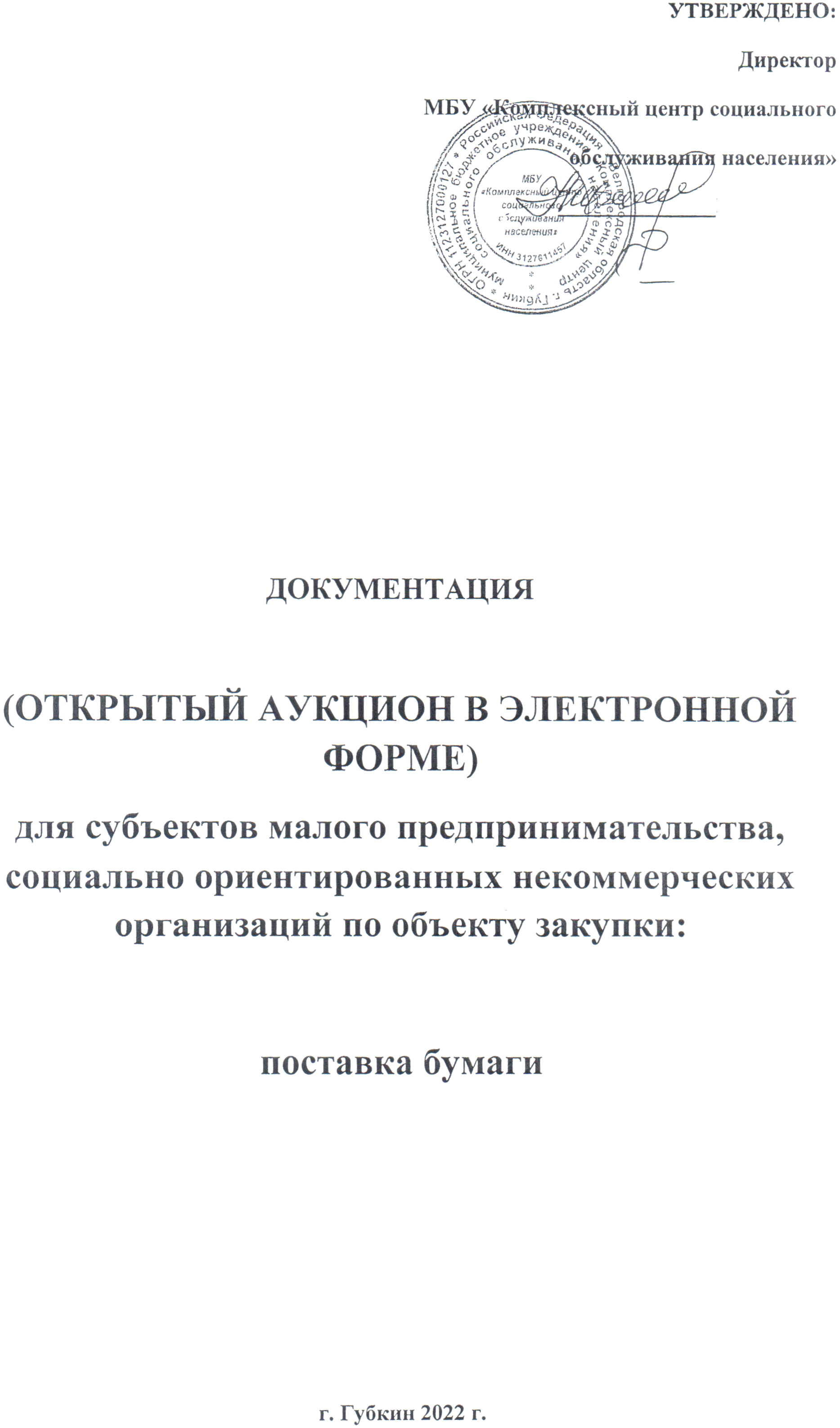 Содержание:Раздел 1. Общие положения. Извещение о закупке.Раздел 2. Информационная карта.Раздел 3. Проект договора.Раздел 4. Обоснование начальной (максимальной) цены договора.Раздел 5. Описание предмета закупки (техническое задание / спецификация).Раздел 6. Инструкция по заполнению заявки на участие. Формы заявки на участие в открытом аукционе в электронной форме и требования к заполнению таких форм.Раздел 1. Общие положения. Извещение о закупке.Законодательное регулирование. Основные понятия.Конкурентная закупка в электронной форме, участниками которой с учетом особенностей, установленных Правительством Российской Федерации в соответствии с пунктом 2 части 8 статьи 3 Федеральным законом от 18.07.2011 г. № 223-ФЗ «О закупках товаров, работ, услуг отдельными видами юридических лиц» (далее по тексту – Закон № 223-ФЗ), могут быть только субъекты малого и среднего предпринимательства (далее также - конкурентная закупка с участием субъектов малого и среднего предпринимательства), осуществляется в соответствии со статьями 3.2 и 3.3 Закона № 223-ФЗ и с учетом требований, предусмотренных настоящей статьей.Конкурентная закупка в форме аукциона в электронной форме, участниками которого могут быть только субъекты малого и среднего предпринимательства (далее по тексту – аукцион в электронной форме) осуществляется в соответствии с Законом № 223-ФЗ, Конституцией Российской Федерации, Гражданским кодексом Российской Федерации,  другими федеральными законами и иными нормативными правовыми актами Российской Федерации и Положением о закупке товаров, работ, услуг МБУ «Комплексный центр социального обслуживания населения» города Губкина Белгородской области (далее – Положением о закупке).Под аукционом в соответствии с Законом № 223-ФЗ понимается форма торгов, при которой победителем аукциона, с которым заключается договор, признается лицо, заявка которого соответствует требованиям, установленным документацией о закупке, и которое предложило наиболее низкую цену договора путем снижения начальной (максимальной) цены договора, указанной в извещении о проведении аукциона, на установленную в документации о закупке величину (далее - "шаг аукциона"). В случае, если при проведении аукциона цена договора снижена до нуля, аукцион проводится на право заключить договор. В этом случае победителем аукциона признается лицо, заявка которого соответствует требованиям, установленным документацией о закупке, и которое предложило наиболее высокую цену за право заключить договор.В случае возникновения при ведении единой информационной системы (далее по тексту – ЕИС) федеральным органом исполнительной власти, уполномоченным на ведение единой информационной системы, технических или иных неполадок, блокирующих доступ к единой информационной системе в течение более чем одного рабочего дня, информация, подлежащая размещению в единой информационной системе в соответствии с Законом № 223-ФЗ и Положением о закупке, размещается заказчиком на сайте заказчика с последующим размещением ее в единой информационной системе в течение одного рабочего дня со дня устранения технических или иных неполадок, блокирующих доступ к единой информационной системе, и считается размещенной в установленном порядке.Порядок подачи, отзыва и изменения заявок на участие в открытом аукционе в электронной форме.Участником настоящего аукциона в электронной форме является только юридическое лицо или несколько юридических лиц, выступающих на стороне одного участника закупки, независимо от организационно-правовой формы, формы собственности, места нахождения и места происхождения капитала либо физическое лицо или несколько физических лиц, выступающих на стороне одного участника закупки, в том числе индивидуальный предприниматель или несколько индивидуальных предпринимателей, выступающих на стороне одного участника закупки, которые относятся к субъектам малого и среднего предпринимательства.Субъекты малого и среднего предпринимательства получают аккредитацию на электронной площадке в порядке, установленном Федеральным законом от 5 апреля 2013 года                 № 44-ФЗ «О контрактной системе в сфере закупок товаров, работ, услуг для обеспечения государственных и муниципальных нужд» (далее по тексту – Закон № 44-ФЗ).Аккредитация участников закупок в рамках Закона № 44-ФЗ на электронной площадке РТС-тендер осуществляется после регистрации таких участников в ЕИС с использованием Единой системы идентификации и аутентификации (ЕСИА) в соответствии со ст. 24.2 Закона № 44-ФЗ. Информация и документы об участниках закупок, зарегистрированных в ЕИС, вносятся в единый реестр участников закупок (ЕРУЗ). После прохождения регистрации в ЕИС сведения об организации интегрируются на электронную площадку. На площадке автоматически формируется Личный кабинет, в котором сведения об организации полностью соответствуют данным, указанным в ЕИС. Организации, зарегистрированные в ЕИС, действия по внесению изменений в сведения об организации, добавлению пользователей осуществляют в ЕИС.Заявки на участие в аукционе в электронной форме оформляются согласно требованиям к содержанию, форме, оформлению и составу заявки на участие в закупке, указанным в пункте 13 Информационной карты (Раздел 2 настоящей документации) в соответствии с требованиями Закона № 223-ФЗ, Положением о закупке товаров, работ, услуг МБУ «Комплексный центр социального обслуживания населения» города Губкина Белгородской области, статьи 3.4 Закона № 223-ФЗ, Положением особенностях участия субъектов малого и среднего предпринимательства в закупках товаров, работ, услуг отдельными видами юридических лиц, годовом объеме таких закупок и порядке расчета указанного объема (утв. постановлением Правительства РФ от 11 декабря . № 1352) и регламентом электронной площадки «РТС-тендер». Участник аукциона вправе подать только одну заявку на участие в настоящем аукционе в электронной форме в отношении каждого предмета закупки (лота) в любое время с момента размещения извещения о проведении настоящего аукциона в электронной форме до предусмотренных в пункте 9.3 Информационной карты (Раздел 2 настоящей документации) даты и времени окончания срока подачи заявок на участие в настоящем аукционе в электронной форме. Заявка на участие в аукционе в электронной форме направляется участником закупки оператору электронной площадки «РТС-тендер» (http://www.rts-tender.ru). Заявка на участие в аукционе в электронной форме состоит из двух частей (электронных документов), предусмотренных пунктом 13 Информационной карты (Раздел 2 настоящей документации). Указанные электронные документы подаются одновременно.Заполнение заявки на участие в настоящем аукционе в электронной форме, подача, изменение и отзыв такой заявки осуществляется в соответствии с порядком, определенным регламентом электронной площадки «РТС-тендер» (http://www.rts-tender.ru).Участник настоящего аукциона в электронной форме вправе изменить или отозвать свою заявку до истечения срока подачи заявок, направив об этом уведомление оператору электронной площадки, в соответствии с порядком, определенным регламентом электронной площадки «РТС-тендер» (http://www.rts-tender.ru). Заявка на участие в аукционе в электронной форме является измененной или отозванной, если изменение осуществлено или уведомление об отзыве заявки получено заказчиком до истечения срока подачи заявок на участие в настоящем аукционе в электронной форме.Формы и порядок предоставления участникам закупки разъяснений положений документации об открытом аукционе в электронной форме.Разъяснение положений документации об аукционе в электронной форме предоставляется участникам закупки в электронной форме в сроки, установленные в пункте 16 Информационной карты (Раздел 2 настоящей документации)Любой участник аукциона в электронной форме вправе направить заказчику в порядке, предусмотренном настоящим пунктом, запрос о даче разъяснений положений извещения и документации об аукционе в электронной форме.В течение трех рабочих дней с даты поступления запроса, указанного в настоящем пункте, заказчик осуществляет разъяснение положений документации об аукционе в электронной форме и размещает их в единой информационной системе с указанием предмета запроса, но без указания участника такой закупки, от которого поступил указанный запрос. При этом заказчик вправе не осуществлять такое разъяснение в случае, если указанный запрос поступил позднее чем за три рабочих дня до даты окончания срока подачи заявок на участие в аукционе в электронной форме.Разъяснения положений документации об аукционе в электронной форме не должны изменять предмет настоящего аукциона в электронной форме и существенные условия проекта договора.Отмена открытого аукциона в электронной форме.Заказчик вправе отменить настоящий аукцион в электронной форме по одному и более предмету закупки (лоту) до наступления даты и времени окончания срока подачи заявок на участие в таком аукционе в электронной форме, установленного в пункте 9.3 Информационной карты (Раздел 2 настоящей документации).Решение об отмене аукциона в электронной форме размещается в единой информационной системе в день принятия этого решения.По истечении срока отмены аукциона в электронной форме, предусмотренного в пункте 9.3 Информационной карты (Раздел 2 настоящей документации) и до заключения договора заказчик вправе отменить определение поставщика (исполнителя, подрядчика) только в случае возникновения обстоятельств непреодолимой силы в соответствии с гражданским законодательством.Внесение изменений в документацию об открытом аукционе в электронной формеИзменения, вносимые в извещение и документацию об аукционе в электронной форме размещаются заказчиком в единой информационной системе, на официальном сайте не позднее чем в течение трех дней со дня принятия решения о внесении указанных изменений. В случае внесения изменений в извещение и документацию об осуществлении аукциона в электронной форме, срок подачи заявок на участие в аукционе в электронной форме должен быть продлен таким образом, чтобы с даты размещения в единой информационной системе, на официальном сайте указанных изменений до даты окончания срока подачи заявок на участие в аукционе в электронной форме оставалось не менее половины срока подачи заявок на участие в настоящем аукционе в электронной форме, установленного в пункте 9.3 Информационной карты (Раздел 2 настоящей документации).Порядок и условия предоставления приоритета товаров российского происхождения, работ, услуг, выполняемых, оказываемых российскими лицами, по отношению к товарам, происходящим из иностранного государства, работам, услугам, выполняемым, оказываемым иностранными лицами в соответствии с постановлением Правительства Российской Федерации от 16.09.2016 № 925 «О приоритете товаров российского происхождения, работ, услуг, выполняемых, оказываемых российскими лицами, по отношению к товарам, происходящим из иностранного государства, работам, услугам, выполняемым, оказываемым иностранными лицами» (далее по тексту – приоритет в соответствии с постановлением правительства № 925 от 16.09.2016).Порядок предоставления приоритета в соответствии с постановлением правительства № 925 от 16.09.2016:при осуществлении закупок товаров, работ, услуг в случае, если победителем закупки представлена заявка на участие в закупке, содержащая предложение о поставке товаров, происходящих из иностранных государств, или предложение о выполнении работ, оказании услуг иностранными лицами, договор с таким победителем заключается по цене, сниженной на 15 процентов от предложенной им цены договора;при осуществлении закупок радиоэлектронной продукции, а также интеллектуальных систем управления электросетевым хозяйством (систем удаленного мониторинга и диагностики, интеллектуальных систем учета электрической энергии (мощности), автоматизированных систем управления технологическими процессами подстанций, автоматизированных систем технологического управления центров управления сетями) и (или) программного обеспечения, используемого в качестве компонента указанных систем, в случае если победителем закупки представлена заявка на участие в закупке, содержащая предложение о поставке радиоэлектронной продукции и (или) программного обеспечения, не включенного в единый реестр российских программ для электронных вычислительных машин и баз данных, не включенной в единый реестр российской радиоэлектронной продукции, договор с таким победителем заключается по цене, сниженной на 30 процентов от предложенной им цены договора.Условия предоставления приоритета в соответствии с постановлением правительства № 925 от 16.09.2016:участник закупки указывает (декларирует) в заявке на участие в закупке наименования страны происхождения поставляемых товаров;участник закупки несет ответственность за представление недостоверных сведений о стране происхождения товара, указанного в заявке на участие в закупке отсутствие в заявке на участие в закупке указания (декларирования), страны происхождения поставляемого товара не является основанием для отклонения заявки на участие в закупке и такая заявка рассматривается как содержащая предложение о поставке иностранных товаров;для целей установления соотношения цены предлагаемых к поставке товаров российского и иностранного происхождения, цены выполнения работ, оказания услуг российскими и иностранными лицами в случаях, предусмотренных подпунктами "г" и "д" пункта 6 Постановления Правительства РФ от 16 сентября 2016 года № 925 "О приоритете товаров российского происхождения, работ, услуг, выполняемых, оказываемых российскими лицами, по отношению к товарам, происходящим из иностранного государства, работам, услугам, выполняемым, оказываемым иностранными лицами" (далее по тексту - постановление Правительства от 16 сентября 2016 года № 925), цена единицы каждого товара, работы, услуги определяется как произведение начальной (максимальной) цены единицы товара, работы, услуги, указанная в документации о закупке, на коэффициент изменения начальной (максимальной) цены договора по результатам проведения закупки, определяемый как результат деления цены договора, по которой заключается договор, на начальную (максимальную) цену договора;отнесение участника закупки к российским или иностранным лицам на основании документов участника закупки, содержащих информацию о месте его регистрации (для юридических лиц и индивидуальных предпринимателей), на основании документов, удостоверяющих личность (для физических лиц);указание страны происхождения поставляемого товара на основании сведений, содержащихся в заявке на участие в закупке, представленной участником закупки, с которым заключается договор;положение о заключении договора с участником закупки, который предложил такие же, как и победитель закупки, условия исполнения договора или предложение которого содержит лучшие условия исполнения договора, следующие после условий, предложенных победителем закупки, который признан уклонившемся от заключения договора.при исполнении договора, заключенного с участником закупки, которому предоставлен приоритет в соответствии с постановлением Правительства от 16 сентября 2016 года № 925, не допускается замена страны происхождения товаров, за исключением случая, когда в результате такой замены вместо иностранных товаров поставляются российские товары, при этом качество, технические и функциональные характеристики (потребительские свойства) таких товаров не должны уступать качеству и соответствующим техническим и функциональным характеристикам товаров, указанных в договоре.Извещение о закупке.Открытый аукцион в электронной формена поставку бумагиНастоящее извещение о проведении открытого аукциона в электронной форме подготовлено в соответствии с Федеральным законом от 18.07.2011 № 223-ФЗ «О закупках товаров, работ, услуг отдельными видами юридических лиц» (далее по тексту также – Закон № 223-ФЗ).Раздел 2. Информационная карта.	Настоящая документация о проведении открытого аукциона в электронной форме участниками, которого могут быть только субъекты малого и среднего предпринимательства подготовлена в соответствии с Федеральным законом от 18.07.2011 № 223-ФЗ «О закупках товаров, работ, услуг отдельными видами юридических лиц» (далее по тексту также – Закон № 223-ФЗ).Раздел 3. Проект договораСогласовано:Директор МБУ «Комплексный центр социального обслуживания населения»________________ Н.В. ШевчукЮрисконсульт «Комплексный центр социального обслуживания населения»________________ Е.В. РудневаПРОЕКТ    ДОГОВОРА № _____на поставку бумаги __ _______ __2022 г. 							                        _____________ P1720Муниципальное бюджетное учреждение «Комплексный центр социального обслуживания населения», именуемое в дальнейшем «Заказчик», в лице директора Шевчук Наталии Валентиновны, действующего на основании Устава, с одной стороны  и _____________________________________, именуемый в дальнейшем «Поставщик», в лице _______________________________________, действующего на основании _______________, с другой стороны, вместе именуемые в дальнейшем «Стороны», в соответствии с Федеральным законом от 18.07.2011 № 223-ФЗ «О закупках товаров, работ, услуг отдельными видами юридических лиц» (далее- Федеральный закон № 223-ФЗ)  заключили по итогам проведения электронного аукциона (протокол                     от «___»_________ №____) настоящий договор (далее - Договор) о нижеследующем:I. Предмет Договора1.1. Поставщик обязуется поставить бумагу (далее – Товар), а Заказчик обязуется принять и оплатить Товар в порядке и на условиях, предусмотренных Договором. 1.2. Наименование, количество и иные характеристики поставляемого Товара указаны в спецификации (приложение №1 к Договору), являющейся неотъемлемой частью Договора. II. Цена Договора и порядок расчетов2.1.  Цена  Договора   составляет  ______________  (__________)  рублей __ копеек,  в  том  числе  НДС  _____ (_____) рублей _____ копеек  (НДС не облагается).2.2. Сумма, подлежащая уплате Заказчиком Поставщику, уменьшается на размер налогов, сборов и иных обязательных платежей в бюджеты бюджетной системы Российской Федерации, связанных с оплатой Договора, если в соответствии с законодательством Российской Федерации о налогах и сборах такие налоги, сборы и иные обязательные платежи подлежат уплате в бюджеты бюджетной системы Российской Федерации Заказчиком.2.3. Цена Договора включает в себя: стоимость Товара, расходы, связанные с доставкой, разгрузкой - погрузкой, размещением в местах хранения Заказчика, стоимость упаковки (тары), маркировки, страхование, таможенные платежи (пошлины), НДС, другие установленные налоги, сборы и иные расходы, связанные с исполнением Договора. 2.4. Указанная цена Договора определена на основании проведенной процедуры определения Исполнителя, является твердой на весь срок его исполнения и не подлежит изменению, за исключением случаев, установленных Законом № 223-ФЗ и настоящим Договором.Цена Договора может быть снижена по соглашению Сторон без изменения предусмотренного Договором количества и качества поставляемого Товара и иных условий Договора.2.5. Источник финансирования Договора - Средства бюджетных учреждений (Собственные средства)2.6. Расчеты между Заказчиком и Поставщиком производятся не позднее 7 рабочих дней с даты подписания Заказчиком товарной накладной/универсального передаточного документа.2.7. Оплата по Договору осуществляется по безналичному расчету платежными поручениями путем перечисления Заказчиком денежных средств на расчетный счет Поставщика, указанный в Договоре. В случае изменения расчетного счета Поставщик обязан в трехдневный срок с момента изменения расчетного счета в письменной форме сообщить об этом Заказчику, указав новые реквизиты расчетного счета. В противном случае все риски, связанные с перечислением Заказчиком денежных средств на указанный в Договоре счет Поставщика, несет Поставщик.III. Порядок, сроки и условия поставкии приемки Товара 3.1. Поставщик самостоятельно доставляет Товар Заказчику по адресу: РФ, Белгородская область, г. Губкин, ул. Кирова, д. 6а (далее - место доставки), в течение 10 календарных дней с момента заключения договора.Поставщик не менее чем за 2 дня до осуществления поставки Товара направляет в адрес Заказчика уведомление о времени и дате доставки Товара в место доставки.3.2. Приемка Товара осуществляется путем передачи Поставщиком Товара и документов об оценке соответствия, предусмотренных правом Евразийского экономического союза и законодательством Российской Федерации, обязательных для данного вида Товара, а также иных документов, подтверждающих качество Товара.3.3. Заказчик проводит проверку соответствия наименования, количества и иных характеристик поставляемого Товара, сведениям, содержащимся в сопроводительных документах Поставщика.3.4. Для проверки предоставленного Поставщиком товара Заказчик вправе провести экспертизу в порядке, предусмотренном Законом № 223-ФЗ. Экспертиза может проводиться силами Заказчика или к ее проведению могут привлекаться эксперты, экспертные организации. Экспертиза результатов, предусмотренных договором, силами Заказчика осуществляется приемочной комиссией, которая состоит не менее чем из пяти человек. Результаты экспертизы, проведенной с привлечением экспертов, экспертных организаций, оформляются в виде заключения, которое подписывается экспертом, уполномоченным представителем экспертной организации и должно быть объективным, обоснованным и соответствовать законодательству Российской Федерации.3.5. Во всех случаях, влекущих возврат Товара Поставщику, Заказчик обязан обеспечить сохранность этого Товара до момента фактического его возврата. Возврат (замена) Товара осуществляется силами и за счет средств Поставщика. Расходы, понесенные Заказчиком в связи с принятием Товара на ответственное хранение и (или) его возвратом (заменой), подлежат возмещению Поставщиком.3.6. Право собственности и риск случайной гибели или порчи Товара переходит от Поставщика к Заказчику с момента приемки Товара Заказчиком и подписания Сторонами документа, указанного в пункте 3.2 Договора. 3.7. Заказчик вправе не отказывать в приемке поставленного Товара в случае выявления несоответствия Товара условиям Договора, если выявленное несоответствие не препятствует приемке этого Товара и устранено Поставщиком.IV. Взаимодействие Сторон4.1. Поставщик обязан:4.1.1. поставить Товар в порядке, количестве, в срок и на условиях, предусмотренных Договором и спецификацией;4.1.2. обеспечить соответствие поставляемого Товара требованиям качества, безопасности жизни и здоровья, а также иным требованиям безопасности (санитарным нормам и правилам, государственным стандартам), сертификации, лицензирования, установленным законодательством Российской Федерации и Договором;4.1.3. обеспечить за свой счет устранение выявленных недостатков Товара или осуществить его соответствующую замену в порядке и на условиях, предусмотренных Договором;4.1.4. в случае принятия решения об одностороннем отказе от исполнения настоящего Договора направить такое решение Заказчику в порядке, установленном Федеральным законом № 223-ФЗ с использованием единой информационной системы посредством формирования  решения об одностороннем отказе от исполнения договора, подписать его усиленной электронной подписью лица, имеющего право действовать от имени Поставщика, и разместить такое решение в единой информационной системе. 4.1.5. предоставлять Заказчику по его требованию документы, относящиеся к предмету Договора, а также своевременно предоставлять Заказчику достоверную информацию о ходе исполнения своих обязательств, в том числе о сложностях, возникающих при исполнении Договора;4.2. Поставщик вправе:4.2.1. требовать от Заказчика произвести приемку Товара в порядке и в сроки, предусмотренные Договором;4.2.2. требовать своевременной оплаты на условиях, установленных Договором, надлежащим образом поставленного и принятого Заказчиком Товара;4.2.3. принять решение об одностороннем отказе от исполнения Договора в соответствии с гражданским законодательством;4.2.4. требовать возмещения убытков, уплаты неустоек (штрафов, пеней);4.2.5. по согласованию с Заказчиком (путем заключения дополнительного соглашения) поставить Товар, качество, технические и функциональные характеристики которого являются улучшенными по сравнению с качеством и соответствующими техническими и функциональными характеристиками, указанными в Договоре.4.3. Заказчик обязуется:4.3.1. обеспечить своевременную приемку и оплату поставленного Товара надлежащего качества в порядке и сроки, предусмотренные Договором;4.3.2. требовать уплаты неустоек (штрафов, пеней);4.4. Заказчик вправе:4.4.1. требовать от Поставщика надлежащего исполнения обязательств по Договору;4.4.2. требовать от Поставщика своевременного устранения недостатков, выявленных как в ходе приемки, так и в течение гарантийного периода;4.4.3. проверять ход и качество выполнения Поставщиком условий Договора без вмешательства в оперативно-хозяйственную деятельность Поставщика;4.4.4. требовать возмещения убытков, причиненных по вине Поставщика;4.4.5. отказаться от приемки и оплаты Товара, не соответствующего условиям Договора;4.4.6. принять решение об одностороннем отказе от исполнения Договора в соответствии с гражданским законодательством;4.4.7. до принятия решения об одностороннем отказе от исполнения Договора провести экспертизу поставленного Товара с привлечением экспертов, экспертных организаций.4.4.8. осуществить удержание суммы неисполненных Поставщиком требований об уплате неустоек (штрафов, пеней), предъявленных Заказчиком в соответствии с Федеральным законом о контрактной системе, из суммы, подлежащей оплате Поставщику.V. Качество Товара5.1. Поставщик гарантирует, что поставляемый Товар соответствует требованиям, установленным Договором.5.2. Поставщик гарантирует безопасность Товара в соответствии с требованиями, установленными к данному виду товара правом Евразийского экономического союза и законодательством Российской Федерации.Поставляемый Товар должен соответствовать действующим в Российской Федерации стандартам, техническим регламентам, санитарным и фитосанитарным нормам.5.3. Товар должен быть упакован и замаркирован в соответствии с действующими стандартами.Поставщик поставляет Товар в упаковке завода-изготовителя, позволяющей транспортировать его любым видом транспорта на любое расстояние, предохранять от повреждений, загрязнений, утраты товарного вида и порчи при его перевозке с учетом возможных перегрузок в пути и длительного хранения.VI. Ответственность Сторон 6.1. За неисполнение или ненадлежащее исполнение Договора Стороны несут ответственность в соответствии с законодательством Российской Федерации и условиями Договора.6.2. В случае просрочки исполнения Исполнителем обязательств (в том числе гарантийного обязательства), предусмотренных Договором, Исполнитель уплачивает Заказчику пени. Пеня начисляется за каждый день просрочки исполнения Исполнителем обязательства, предусмотренного Договором, начиная со дня, следующего после дня истечения установленного Договором срока исполнения обязательства. Размер пени составляет одна трехсотая действующей на дату уплаты пени ключевой ставки Центрального банка Российской Федерации от цены Договора (отдельного этапа исполнения Договора), уменьшенной на сумму, пропорциональную объему обязательств, предусмотренных Договором (соответствующим отдельным этапом исполнения Договора) и фактически исполненных Исполнителем.6.3. За каждый факт неисполнения или ненадлежащего исполнения Исполнителем обязательств, предусмотренных Договором, за исключением просрочки исполнения Исполнителем обязательств (в том числе гарантийного обязательства), предусмотренных Договором, Исполнитель уплачивает Заказчику штраф. Размер штрафа определяется в соответствии с Правилами определения размера штрафа, начисляемого в случае ненадлежащего исполнения заказчиком, неисполнения или ненадлежащего исполнения исполнителем (подрядчиком, поставщиком) обязательств, предусмотренных Договором (за исключением просрочки исполнения обязательств заказчиком, исполнителем (подрядчиком, поставщиком), утвержденными постановлением Правительства Российской Федерации от 30 августа 2017 г. N 1042 (далее - Правила), и составляет 1 процент цены Договора (этапа), но не более 5 тыс. рублей и не менее 1 тыс. рублей.6.4. В случае, если Договор заключается с победителем закупки (или с иным участником закупки в случаях, установленных Федеральным законом от 5 апреля 2013 г. № 223-ФЗ "О договорной системе в сфере закупок товаров, работ, услуг для обеспечения государственных и муниципальных нужд"), предложившим наиболее высокую цену за право заключения Договора размер штрафа устанавливается в соответствии с пунктом 5 Правил:а) в случае если цена Договора не превышает начальную (максимальную) цену Договора 10 процентов начальной (максимальной) цены Договора, если цена Договора не превышает 3 млн. рублей;5 процентов начальной (максимальной) цены Договора, если цена Договорасоставляет от 3 млн. рублей до 50 млн. рублей (включительно);1 процент начальной (максимальной) цены Договора , если цена Договора составляет от 50 млн. рублей до 100 млн. рублей (включительно).б) в случае если цена Договора превышает начальную (максимальную) цену Договора:10 процентов цены Договора, если цена Договора не превышает 3 млн. рублей;5 процентов цены Договора, если цена Договора составляет от 3 млн. рублей до 50 млн. рублей (включительно);1 процент цены Договора, если цена Договора составляет от 50 млн. рублей до 100 млн. рублей (включительно).6.5. За каждый факт неисполнения или ненадлежащего исполнения Исполнителем обязательства, предусмотренного Договором, которое не имеет стоимостного выражения, Исполнитель уплачивает Заказчику штраф. Размер штрафа составляет _______ (______) руб. и определяется в соответствии с Правилами в следующем порядке:а) 1 000 рублей, если цена Договора не превышает 3 млн. рублей;б) 5 000 рублей, если цена Договора составляет от 3 млн. рублей до 50 млн. рублей (включительно);в) 10 000 рублей, если цена Договора составляет от 50 млн. рублей до 100 млн. рублей (включительно);г) 100 000 рублей, если цена Договора превышает 100 млн. рублей.6.6. В случае просрочки исполнения Заказчиком обязательств, предусмотренных Договором, Исполнитель вправе потребовать уплату пени в размере одной трехсотой действующей на дату уплаты пеней ключевой ставки Центрального банка Российской Федерации от не уплаченной в срок суммы. Пеня начисляется за каждый день просрочки исполнения обязательства, предусмотренного Договором, начиная со дня, следующего после дня истечения установленного Договором срока исполнения обязательства.6.7. За каждый факт неисполнения Заказчиком обязательств, предусмотренных Договором, за исключением просрочки исполнения обязательств, предусмотренных Договором, Исполнитель вправе потребовать уплату штрафа. Размер штрафа составляет ______(_____) рублей и определяется в соответствии с Правилами, в следующем порядке:а) 1 000 рублей, если цена Договора не превышает 3 млн. рублей (включительно);б) 5 000 рублей, если цена Договора составляет от 3 млн. рублей до 50 млн. рублей (включительно);в) 10 000 рублей, если цена Договора составляет от 50 млн. рублей до 100 млн. рублей (включительно);г) 100 000 рублей, если цена Договора превышает 100 млн. рублей.6.8. Общая сумма начисленных штрафов за неисполнение или ненадлежащее исполнение Исполнителем обязательств, предусмотренных Договором, не может превышать цену Договора.6.9. Общая сумма начисленных штрафов за ненадлежащее исполнение Заказчиком обязательств, предусмотренных Договором, не может превышать цену Договора.6.10. Применение неустойки (штрафа, пени) не освобождает Стороны от исполнения обязательств по Договору. 6.11. Сторона освобождается от уплаты неустойки (штрафа, пени), если докажет, что неисполнение или ненадлежащее исполнение обязательства, предусмотренного Договором, произошло вследствие непреодолимой силы или по вине другой стороны.VII. Обеспечение исполнения Договора7.1. В обеспечение исполнения Договора исполнитель предоставляет заказчику независимую гарантию, соответствующую требованиям ст. 45 Федерального закона от 05.04.2013 г. № 223-ФЗ или вносит денежные средства на указанный заказчиком счет, на котором в соответствии с законодательством Российской Федерации учитываются операции со средствами, поступающими заказчику. 7.2. Способ обеспечения исполнения Договора, срок действия независимой гарантии определяются в соответствии с требованиями Федерального закона от 05.04.2013 г. № 223-ФЗ исполнителем самостоятельно. 7.3. Срок действия независимой гарантии должен превышать предусмотренный Договором срок исполнения обязательств, которые должны быть обеспечены такой независимой гарантией, не менее чем на один месяц, в том числе в случае его изменения в соответствии со ст. 95 Федерального закона от 05.04.2013 г. № 223-ФЗ.7.4. Размер обеспечения исполнения Договора составляет 5 % от цены, по которой заключается Договор, но не может составлять менее чем размер аванса. В случае, если предложенная исполнителем цена Договора, сумма цен единиц товара, работы, услуги снижена на двадцать пять и более процентов по отношению к начальной (максимальной) цене Договора, начальной сумме цен единиц товара, работы, услуги, обеспечение исполнения Договора предоставляется с учетом требований ст. 37 Федерального закона от 05.04.2013 г. № 223-ФЗ.Денежные средства, вносимые в качестве обеспечения исполнения настоящего Договора, должны быть перечислены в размере, установленном в п.10.4. настоящего Договора, на следующий счет: УФБП администрации Губкинского городского округа (МБУ «Комплексный центр социального обслуживания населения» л/с 20266030483)Наименование Банка: ОТДЕЛЕНИЕ БЕЛГОРОД БАНКА РОССИИ//УФК по Белгородской области г. Белгород БИК: 011403102Казначейский счет 03234643147300002600 Банковский счет 40102810745370000018ИНН: 3127011457КПП:  312701001Назначение платежа: «Обеспечение исполнения договора на поставку бумаги».7.5. В качестве обеспечения исполнения Договора принимается независимая гарантия, соответствующая требованиям  ст. 45 Федерального закона от 05.04.2013 г. № 223-ФЗ.7.6. Независимая гарантия должна быть безотзывной и должна содержать:1) сумму независимой гарантии, подлежащую уплате гарантом заказчику в случае ненадлежащего исполнения обязательств принципалом в соответствии со ст. 96 Федерального закона от 05.04.2013 г. № 223-ФЗ; а также идентификационный код закупки, при осуществлении которой предоставляется такая независимая гарантия; 2) обязательства принципала, надлежащее исполнение которых обеспечивается независимой гарантией;3) обязанность гаранта в случае просрочки исполнения обязательств по независимой гарантии, требование об уплате денежной суммы по которой соответствует условиям такой независимой гарантии и предъявлено заказчиком до окончания срока ее действия, за каждый день просрочки уплатить заказчику неустойку в размере 0,1 процента денежной суммы, подлежащей уплате по такой независимой гарантии;4) условие, согласно которому исполнением обязательств гаранта по независимой гарантии является фактическое поступление денежных сумм на счет, на котором в соответствии с законодательством Российской Федерации учитываются операции со средствами, поступающими заказчику;5) срок действия независимой гарантии, с учетом требований статьи 96 Федерального закона от 05.04.2013 г. №223-ФЗ;6) отлагательное условие, предусматривающее заключение договора предоставления независимой гарантии по обязательствам принципала, возникшим из Договора при его заключении, в случае предоставления независимой гарантии в качестве обеспечения исполнения Договора;7) права заказчика в случае ненадлежащего выполнения или невыполнения исполнителем обязательств, обеспеченных независимой гарантией, представлять на бумажном носителе или в форме электронного документа требование об уплате денежной суммы по независимой гарантии, предоставленной в качестве обеспечения исполнения Договора, в размере цены Договора, уменьшенном на сумму, пропорциональную объему фактически исполненных исполнителем обязательств, предусмотренных Договором и оплаченных заказчиком, но не превышающем размер обеспечения исполнения Договора;8) права заказчика по передаче права требования по независимой гарантии при перемене заказчика в случаях, предусмотренных законодательством Российской Федерации, с предварительным извещением об этом гаранта;9) условия о том, что расходы, возникающие в связи с перечислением денежных средств гарантом по независимой гарантии, несет гарант;10) перечень документов, представляемых заказчиком гаранту одновременно с требованием об осуществлении уплаты денежной суммы по независимой гарантии, утвержденный постановлением Правительства Российской Федерации от 8 ноября 2013 г. № 1005 «О независимых гарантиях, используемых для целей Федерального закона «О договорной системе в сфере закупок товаров, работ, услуг для обеспечения государственных и муниципальных нужд»;11) в независимую гарантию включается условие об обязанности гаранта уплатить заказчику (бенефициару) денежную сумму по независимой гарантии не позднее десяти рабочих дней со дня, следующего за днем получения гарантом требования заказчика (бенефициара), соответствующего условиям такой независимой гарантии, при отсутствии предусмотренных Гражданским кодексом Российской Федерации оснований для отказа в удовлетворении этого требования.7.7. Запрещается включение в условия независимой гарантии требования о представлении заказчиком гаранту судебных актов, подтверждающих неисполнение принципалом обязательств, обеспечиваемых независимой гарантией.7.8. Заказчик рассматривает поступившую независимую гарантию в срок, не превышающий трех рабочих дней со дня ее поступления, если Федеральным законом от 05.04.2013 г. № 223-ФЗ не установлено иное.7.9. Основанием для отказа в принятии независимой гарантии заказчиком является:1) отсутствие информации о независимой гарантии в реестре независимых гарантий;2) несоответствие независимой гарантии условиям, указанным в п. 10.6 настоящего раздела;3) несоответствие независимой гарантии требованиям, содержащимся в извещении об осуществлении закупки, приглашении, документации о закупке (в случае, если Федеральным законом от 05.04.2013 г. № 223-ФЗ предусмотрена документация о закупке), проекте Договора, который заключается с единственным исполнителем.7.10. В случае отказа в принятии независимой гарантии заказчик в срок, не превышающий трех рабочих дней с даты ее поступления, информирует в письменной форме или в форме электронного документа об этом лицо, предоставившее независимую гарантию, с указанием причин, послуживших основанием для отказа, за исключением случаев, предусмотренных Федеральным законом от 05.04.2013 г. № 223-ФЗ, при которых заказчик информирует лицо, предоставившее независимую гарантию, путем указания таких причин в протоколах определения исполнителей.7.11. В ходе исполнения Договора исполнитель вправе изменить способ обеспечения исполнения Договора и (или) предоставить заказчику взамен ранее предоставленного обеспечения исполнения Договора новое обеспечение исполнения Договора, размер которого может быть уменьшен в порядке и случаях, которые предусмотрены пунктами 10.13 и 10.14 настоящего раздела Договора. 7.12. В случае, если Договором предусмотрены отдельные этапы его исполнения и установлено требование обеспечения исполнения Договора, в ходе исполнения данного Договора размер этого обеспечения подлежит уменьшению в порядке и случаях, которые предусмотрены пунктами 10.13 и 10.14 настоящего раздела Договора. 7.13. Размер обеспечения исполнения Договора уменьшается посредством направления заказчиком информации об исполнении исполнителем обязательств по поставке товара, выполнению работы (ее результатов), оказанию услуги или об исполнении им отдельного этапа исполнения Договора и стоимости исполненных обязательств для включения в соответствующий реестр договоров, предусмотренный статьей 103 Федерального закона от 05.04.2013 г. № 223-ФЗ. Уменьшение размера обеспечения исполнения Договора производится пропорционально стоимости исполненных обязательств, приемка и оплата которых осуществлены в порядке и сроки, которые предусмотрены Договором. В случае, если обеспечение исполнения Договора осуществляется путем предоставления независимой  гарантии, требование заказчика об уплате денежных сумм по этой гарантии может быть предъявлено в размере не более размера обеспечения исполнения Договора, рассчитанного заказчиком на основании информации об исполнении Договора, размещенной в соответствующем реестре договоров. В случае если обеспечение исполнения Договора осуществляется путем внесения денежных средств на счет, указанный заказчиком, по заявлению  исполнителя  ему возвращаются заказчиком в установленный в пункте 10.15 настоящего раздела Договора срок денежные средства в сумме, на которую уменьшен размер обеспечения исполнения Договора, рассчитанный заказчиком на основании информации об исполнении Договора, размещенной в соответствующем реестре договоров.7.14. Предусмотренное пунктами 10.11, 10.12 настоящего раздела Договора уменьшение размера обеспечения исполнения Договора осуществляется при условии отсутствия неисполненных исполнителем требований об уплате неустоек (штрафов, пеней), предъявленных заказчиком в соответствии с настоящим Федеральным законом, а также приемки заказчиком поставленного товара, выполненной работы (ее результатов), оказанной услуги, результатов отдельного этапа исполнения Договора в объеме выплаченного аванса (если Договором предусмотрена выплата аванса) либо вобъеме, превышающем выплаченный аванс (если в соответствии с законодательством Российской Федерации расчеты по Договору в части выплаты аванса подлежат казначейскому сопровождению).Уменьшение размера обеспечения исполнения Договора, предоставленного в виде независимой гарантии, осуществляется заказчиком путем отказа от части своих прав по этой гарантии. При этом датой такого отказа признается дата включения предусмотренной пунктом 13 настоящего раздела Договора информации в соответствующий реестр договоров, предусмотренный статьей 103 Федерального закона от 05.04.2013 г. № 223-ФЗ.7.15. Возврат заказчиком поставщику (подрядчику, исполнителю) денежных средств, внесенных в качестве обеспечения исполнения Договора (если такая форма обеспечения исполнения Договора применяется исполнителем, в том числе части этих денежных средств в случае уменьшения размера обеспечения исполнения Договора в соответствии с пунктами 10.11, 10.12, 10.13 настоящего раздела Договора осуществляется в течение 15 дней с даты исполнения  исполнителем обязательств, предусмотренных Договором.7.16. В случае отзыва в соответствии с законодательством Российской Федерации у банка, предоставившего независимую гарантию, лицензии на осуществление банковских операций исполнитель предоставляет новое обеспечение не позднее одного месяца со дня надлежащего уведомления Заказчиком исполнителя о необходимости предоставить соответствующее обеспечение.При этом, размер такого обеспечения может быть уменьшен в порядке и случаях, которые предусмотрены пунктами 10.11, 10.12, 10.13, 10.14 настоящего раздела Договора.7.17. За каждый день просрочки исполнения исполнителем обязательства, предусмотренного пунктом 10.16 настоящего раздела Договора, начисляется пеня, начиная со дня, следующего после дня истечения установленного срока исполнения обязательства в размере одной трехсотой действующей на дату уплаты пени ключевой ставки Центрального банка Российской Федерации от цены Договора (отдельного этапа исполнения Договора), уменьшенной на сумму, пропорциональную объему обязательств, предусмотренных Договором (соответствующим отдельным этапом исполнения Договора) и фактически исполненных поставщиком (подрядчиком, исполнителем) (указать необходимое).7.18. Настоящий раздел Договора об обеспечении исполнения Договора не применяется:- в случае заключения Договора с участником закупки, который является казенным учреждением;- в случае предоставления участником закупки до заключения Договора заказчику информации, содержащейся в реестре договоров, заключенных заказчиками, и подтверждающая исполнение таким участником (без учета правопреемства) в течение трех лет до даты подачи заявки на участие в закупке трех договоров, исполненных без применения к такому участнику закупки неустоек (штрафов, пеней). При этом сумма цен таких договоров должна составлять не менее начальной максимальной цены Договора, указанной в извещении об осуществлении закупки и документации о закупке.7.19. В случае предоставления нового обеспечения исполнения Договора в соответствии с частью 30 статьи 34, пунктом 9 части 1 статьи 95, частью 7 статьи 96 Федерального закона от 05.04.2013 г. №223-ФЗ возврат независимой гарантии заказчиком гаранту, предоставившему указанную независимую гарантию, не осуществляется, взыскание по ней не производится.VIII. Обстоятельства непреодолимой силы8.1. Стороны не несут ответственность за полное или частичное неисполнение предусмотренных Договором обязательств, если такое неисполнение связано с обстоятельствами непреодолимой силы.8.2. В случае если надлежащее исполнение Стороной предусмотренных Договором обязательств оказалось невозможным вследствие обстоятельств непреодолимой силы, такая Сторона не позднее 5 дней с момента их наступления в письменной форме извещает другую Сторону с приложением документов, удостоверяющих факт наступления указанных обстоятельств.8.3. В случае возникновения обстоятельств непреодолимой силы Стороны вправе расторгнуть Договор, и в этом случае ни одна из Сторон не вправе требовать возмещения убытков.8.4. Подтверждением наличия обстоятельств непреодолимой силы и их продолжительности является письменное свидетельство уполномоченных органов или уполномоченных организаций.IX. Рассмотрение и разрешение споров9.1. Все споры и разногласия, которые могут возникнуть из Договора между Сторонами, будут разрешаться путем переговоров, в том числе в претензионном порядке.9.2. Претензия оформляется посредством единой информационной системы путем направления электронного уведомления в порядке, предусмотренном Федеральным законом № 223-ФЗ.Такое уведомление формируются с использованием единой информационной системы, подписывается усиленной электронной подписью лица, имеющего право действовать от имени Заказчика, Поставщика, и размещается в единой информационной системе без размещения на официальном сайте.В претензии перечисляются допущенные при исполнении Договора нарушения со ссылкой на соответствующие положения Договора или его приложений, отражаются стоимостная оценка ответственности (неустойки), а также действия, которые должны быть произведены Стороной для устранения нарушений.9.3. Срок рассмотрения претензии не может превышать 5 дней. Иная переписка сторон (за исключением претензионной перепискипри применении мер ответственности и совершении иных действий в связи с нарушением Поставщиком или Заказчиком условий договора) может осуществляться в виде писем или телеграмм, а в случаях направления телекса, факса, иного электронного сообщения - с последующим предоставлением оригинала документа.9.4. При неурегулировании Сторонами спора в досудебном порядке, спор разрешается в Арбитражном суде Белгородской области.X. Срок действия и порядок расторжения Договора10.1. Договор вступает в силу с момента его подписания обеими Сторонами и действует до полного исполнения сторонами обязательств. Срок исполнения договора: в течение 39 календарных дней с даты начала исполнения договора. Окончание срока действия Договора не влечет прекращения неисполненных обязательств Сторон по Договору, в том числе гарантийных обязательств Поставщика.10.2. Расторжение Договора допускается по соглашению Сторон, по решению суда или в связи с односторонним отказом Стороны от исполнения Договора в соответствии с гражданским законодательством Российской Федерации в порядке, предусмотренном Федеральным законом № 223-ФЗ.XI. Прочие положения 11.1. Во всем, что не предусмотрено Договором, Стороны руководствуются законодательством Российской Федерации.11.2. В случае изменения у какой-либо из Сторон местонахождения, названия, а также в случае реорганизации она обязана в течение десяти дней письменно известить об этом другую Сторону.11.3. Внесение изменений и дополнений, не противоречащих законодательству Российской Федерации, в условия Договора осуществляется путем заключения Сторонами в письменной форме дополнительных соглашений к Договору, которые являются его неотъемлемой частью.11.4. Изменение условий Договора при его исполнении не допускается, за исключением случаев, предусмотренных Федеральным законом № 223-ФЗ.11.5. При исполнении Договора не допускается перемена Поставщика, за исключением случая, если новый поставщик является правопреемником Поставщика вследствие реорганизации юридического лица в форме преобразования, слияния или присоединения.Передача прав и обязанностей по Договору правопреемнику Поставщика осуществляется путем заключения соответствующего дополнительного соглашения к Договору.11.6. Стороны обязуются обеспечить конфиденциальность сведений, относящихся к предмету Договора, и ставших им известными в ходе исполнения Договора.11.7. Договор составлен в форме электронного документа, подписанного усиленными электронными подписями Сторон.XII. Перечень приложений12.1. Неотъемлемой частью Договора является следующее приложение:Спецификация.XIII. Адреса и банковские реквизиты СторонПриложение №1                                                                         к Договору от «___» ___________202_ г. №__СпецификацияРаздел 4. Обоснование начальной (максимальной) цены договора.Наименование  закупки: поставка бумагиМетод обоснования НМЦК: для расчета (определения) Н(М)ЦК применен метод сопоставимых рыночных цен (анализа рынка) с использованием общедоступной информации о рыночных ценах на товары (услуги, работы)  информации о ценах на товары (услуги, работы), полученной в том числе и по запросу заказчика у поставщиков (исполнителей, подрядчиков) осуществляющих поставки (оказание, выполнение)  идентичных (однородных) товаров (услуг, работ)(коммерческие и ценовые предложения).В результате исследования рынка, проведенного по инициативе Заказчика, начальная (максимальная) цена договора установлена по минимальной цене  и составляет: 780 000,00 руб. (Семьсот восемьдесят тысяч) рублей 00 копеек.Раздел 5. Описание предмета закупки (техническое задание / спецификация).1.  Наименование объекта закупки: Поставка бумаги 2. Описание объекта закупки: Соответствие: ГОСТ Р 57641-2017 «Национальный стандарт Российской Федерации. Бумага ксерографическая для офисной техники. Общие технические условия»В случае издания новых, либо изменении указанных нормативных документов – руководствоваться последнимиУсловия поставки товара: Поставщик самостоятельно доставляет Товар Заказчику. Поставщик не менее чем за 2 дня до осуществления поставки Товара направляет в адрес Заказчика уведомление о времени и дате доставки Товара в место доставки.Доставка, разгрузка, производится силами  Поставщика. В случае поставки товара ненадлежащего качества, выявленного Заказчиком при приемке товара, Поставщик обязан в течение 3 (трех) рабочих дней заменить его товаром надлежащего качества за счет своих сил и средств. Требования к качеству и безопасности товара: Качество поставляемого товара должно соответствовать ГОСТ Р 57641-2017 «Национальный стандарт Российской Федерации. Бумага ксерографическая для офисной техники. Общие технические условия». Поставщик поставляет Товар в упаковке завода-изготовителя, позволяющей транспортировать его любым видом транспорта на любое расстояние, предохранять от повреждений, загрязнений, утраты товарного вида и порчи при его перевозке с учетом возможных перегрузок в пути и длительного хранения.Поставляемый товар должен быть:-новым, ранее не использованным, не восстановленным и не содержать восстановленных элементов, не должен иметь дефектов, связанных с материалами и/или работой по их изготовлению, либо проявляющихся в результате действия или упущения производителя и/или упущения Поставщика, при соблюдении Заказчиком правил хранения и/или использования поставляемого товара. Поставляемый товар должен быть пригодным для целей, для которых товар такого рода обычно используется;-свободным от любых прав третьих лиц;-упаковка товара не должна содержать следов ударов, разрывов, помятостей и вскрытия.Начальная (максимальная) цена договора: 780 000,00 руб.Раздел 6. Инструкция по заполнению заявки на участие. Формы заявки на участие в открытом аукционе в электронной форме, участниками, которого могут быть только субъекты малого и среднего предпринимательства и требования к заполнению таких форм Инструкция по заполнению заявки на участие в электронном аукционе:Для участия в электронном аукционе участник закупки, получивший аккредитацию на электронной площадке, подает заявку на участие в электронном аукционе в соответствии с регламентом, установленным оператором электронной площадки.Первая и вторая части заявки на участие в электронном аукционе должны содержать информацию и документы, указанные в Разделе 2документации о проведении открытого аукциона в электронной форме.Все документы, входящие в состав заявки на участие в электронном аукционе должны быть составлены на русском языке. Любые вспомогательные, дополнительные документы, представленные участником закупки, могут быть составлены на другом языке, если такие материалы сопровождаются надлежащим образом заверенным точным переводом на русский язык.При оформлении заявки участникам следует использовать общепринятые обозначения и наименования в соответствии с требованиями действующих нормативных документов.Сведения, которые содержатся в заявках участников закупок, не должны допускать двусмысленных, неоднозначных толкований.Все документы, представляемые участниками закупки в составе заявки на участие в электронном аукционе, должны быть заполнены по всем пунктам и подписаны правомочным лицом участника закупки.Не рекомендуется применение в электронных документах скрытых листов, столбцов, строк, и иного скрытого текста. Информация, содержащаяся в заявке на участие в электронном аукционе, должна отображаться по умолчанию непосредственно при открытии электронного документа (т.е. не требовать открытия других листов (неактивных или скрытых в формате MS Excel), скрытых столбцов и строк, изменения цвета текста на любой другой, обеспечивающий его читаемость).Сканированные документы, представляемые в составе заявки на участие в электронной форме, должны быть в читабельном варианте, иметь стандартную ориентацию страниц, страницы сканированной копии документа должны быть расположены последовательно согласно нумерации оригинала документа.При подготовке заявки на участие в электронном аукционе участник закупки должен руководствоваться описанием объекта закупки, приведенным в разделе 5 «Описание предмета закупки (техническое задание / спецификация)»к документации о проведении открытого аукциона в электронной форме. Должно быть подписано ЭЦП№ п/пНаименованиеСодержаниеСодержаниеСпособ осуществления закупки:Открытый аукцион в электронной форме, участниками которого могут быть только субъекты малого и среднего предпринимательства(далее по тексту – аукцион в электронной форме) Открытый аукцион в электронной форме, участниками которого могут быть только субъекты малого и среднего предпринимательства(далее по тексту – аукцион в электронной форме) Сведения о заказчике: Сведения о заказчике: Сведения о заказчике: Наименование заказчика: Муниципальное бюджетное учреждение «Комплексный центр социального обслуживания населения» Муниципальное бюджетное учреждение «Комплексный центр социального обслуживания населения» Место нахождения заказчика: 309186, Белгородская область, город Губкин, ул. Кирова, д.6 а309186, Белгородская область, город Губкин, ул. Кирова, д.6 аПочтовый адрес заказчика: 309186, Белгородская область, город Губкин, ул. Кирова, д.6 а309186, Белгородская область, город Губкин, ул. Кирова, д.6 аАдрес электронной почты заказчика:centr.socob@yandex.rucentr.socob@yandex.ruКонтактная информация: Контактная информация: Контактная информация: ФИО ответственного исполнителя:Бодрова Екатерина АлексеевнаБодрова Екатерина АлексеевнаДолжность ответственного исполнителя:Ведущий бухгалтерВедущий бухгалтерНомер контактного телефона ответственного исполнителя:8(47241) 2-05-238(47241) 2-05-23Адрес электронной почты:centr.socob@yandex.rucentr.socob@yandex.ruПредмет договора с указанием количества поставляемого товара, объема выполняемой работы, оказываемой услуги, а также описание предмета закупки в соответствии с частью 6.1 статьи 3 закона № 223-ФЗ: Предмет договора с указанием количества поставляемого товара, объема выполняемой работы, оказываемой услуги, а также описание предмета закупки в соответствии с частью 6.1 статьи 3 закона № 223-ФЗ: Предмет договора с указанием количества поставляемого товара, объема выполняемой работы, оказываемой услуги, а также описание предмета закупки в соответствии с частью 6.1 статьи 3 закона № 223-ФЗ: Предмет договора:Поставка бумагиПоставка бумагиКоличество и описание предмета закупкиВ соответствии с Описанием предмета закупки (Раздел 5 настоящей документации), проектом договора (Раздел 3 настоящей документации).В соответствии с Описанием предмета закупки (Раздел 5 настоящей документации), проектом договора (Раздел 3 настоящей документации).Описание предмета аукциона в электронной форме в соответствии с частью 6.1 статьи 3 закона № 223-ФЗ:В соответствии с Описанием предмета закупки (Раздел 5 настоящей документации), проектом договора (Раздел 3 настоящей документации).В соответствии с Описанием предмета закупки (Раздел 5 настоящей документации), проектом договора (Раздел 3 настоящей документации).Место поставки товара: В соответствии с Описанием предмета закупки (Раздел 5 настоящей документации), проектом договора (Раздел 3 настоящей документации).В соответствии с Описанием предмета закупки (Раздел 5 настоящей документации), проектом договора (Раздел 3 настоящей документации).Сведения о начальной (максимальной) цене договора780 000 (Семьсот восемьдесят тысяч) рублей 00 копеек.Сведения о начальной (максимальной) цене единицы каждого товара, работы, услуги представлены в Обосновании начальной (максимальной) цены договора (Раздел 4 настоящей документации)780 000 (Семьсот восемьдесят тысяч) рублей 00 копеек.Сведения о начальной (максимальной) цене единицы каждого товара, работы, услуги представлены в Обосновании начальной (максимальной) цены договора (Раздел 4 настоящей документации)Срок, место и порядок предоставления документации, размер, порядок и сроки внесения платы за предоставление такой документации:Срок, место и порядок предоставления документации, размер, порядок и сроки внесения платы за предоставление такой документации:Срок, место и порядок предоставления документации, размер, порядок и сроки внесения платы за предоставление такой документации:Срок предоставления документации об аукционе в электронной форме:с даты размещения извещения на официальном сайте единой информационной системы (http://www.zakupki.gov.ru), на электронной площадке «РТС-тендер» (http://www.rts-tender.ru), на официальном сайте (http://gubkinkc.ru/ )с даты размещения извещения на официальном сайте единой информационной системы (http://www.zakupki.gov.ru), на электронной площадке «РТС-тендер» (http://www.rts-tender.ru), на официальном сайте (http://gubkinkc.ru/ )Место предоставления документации об аукционе в электронной форме:электронная площадка «РТС-тендер» (http://www.rts-tender.ru), официальный сайт единой информационной системы (http://www.zakupki.gov.ru), на официальном сайте (http://gubkinkc.ru/ )электронная площадка «РТС-тендер» (http://www.rts-tender.ru), официальный сайт единой информационной системы (http://www.zakupki.gov.ru), на официальном сайте (http://gubkinkc.ru/ )Порядок предоставления документации об аукционе в электронной форме:документация размещена на официальном сайте единой информационной системы (http://www.zakupki.gov.ru), на электронной площадке «РТС-тендер» (http://www.rts-tender.ru), на официальном сайте (http://gubkinkc.ru/ ) и доступна для ознакомления любым заинтересованным лицам. Предоставление документации о закупке на бумажном носителе не предусмотрено.Размер платы, взимаемой заказчиком за предоставление документации об аукционе в электронной форме:документация предоставляется бесплатно в форме электронных документов на электронной площадке «РТС-тендер» (http://www.rts-tender.ru), на официальном сайте единой информационной системы (http://www.zakupki.gov.ru), на официальном сайте (http://gubkinkc.ru/ )документация предоставляется бесплатно в форме электронных документов на электронной площадке «РТС-тендер» (http://www.rts-tender.ru), на официальном сайте единой информационной системы (http://www.zakupki.gov.ru), на официальном сайте (http://gubkinkc.ru/ )Порядок внесения платы, взимаемой заказчиком за предоставление документации об аукционе в электронной форме:документация предоставляется бесплатно, плата не взимаетсядокументация предоставляется бесплатно, плата не взимаетсяСроки внесения платы, взимаемой заказчиком за предоставление документации об аукционе в электронной форме:документация предоставляется бесплатно, плата не взимаетсядокументация предоставляется бесплатно, плата не взимаетсяАдрес электронной площадки в информационно-телекоммуникационной сети «Интернет» и Единая информационная система, на которой размещена документация об аукционе в электронной форме:Адрес электронной площадки в информационно-телекоммуникационной сети «Интернет» и Единая информационная система, на которой размещена документация об аукционе в электронной форме:Адрес электронной площадки в информационно-телекоммуникационной сети «Интернет» и Единая информационная система, на которой размещена документация об аукционе в электронной форме:Адрес электронной площадки в информационно-телекоммуникационной сети «Интернет»:электронная площадка РТС-тендер (http://www.rts-tender.ru)электронная площадка РТС-тендер (http://www.rts-tender.ru)Единая информационная система, на которой размещена документация об аукционе в электронной форме:официальный сайт единой информационной системы (www.zakupki.gov.ru)официальный сайт единой информационной системы (www.zakupki.gov.ru)Официальный сайт, на котором размещена документация об аукционе в электронной форме:официальный сайт заказчика (http://gubkinkc.ru/ )официальный сайт заказчика (http://gubkinkc.ru/ )Порядок, дата начала, дата и время окончания срока подачи заявок на участие в аукционе в электронной форме (этапах аукциона в электронной форме) и порядок подведения итогов аукциона в электронной форме (этапов аукциона в электронной форме):Порядок, дата начала, дата и время окончания срока подачи заявок на участие в аукционе в электронной форме (этапах аукциона в электронной форме) и порядок подведения итогов аукциона в электронной форме (этапов аукциона в электронной форме):Порядок, дата начала, дата и время окончания срока подачи заявок на участие в аукционе в электронной форме (этапах аукциона в электронной форме) и порядок подведения итогов аукциона в электронной форме (этапов аукциона в электронной форме):Порядок подачи заявок на участие в аукционе в электронной форме:заявки подаются по адресу электронной площадки «РТС-тендер» (http://www.rts-tender.ru) в соответствии с регламентом электронной площадки «РТС-тендер».Заявка должна состоять из двух частей (такие электронные документы (две части заявки) подаются одновременно)Требования к содержанию и оформлению каждой части заявки приведены в настоящей документации об аукционе в электронной форме. Подача ценового предложения в рамках проведения аукциона в электронной форме осуществляются в соответствии с регламентом электронной площадки «РТС-тендер»заявки подаются по адресу электронной площадки «РТС-тендер» (http://www.rts-tender.ru) в соответствии с регламентом электронной площадки «РТС-тендер».Заявка должна состоять из двух частей (такие электронные документы (две части заявки) подаются одновременно)Требования к содержанию и оформлению каждой части заявки приведены в настоящей документации об аукционе в электронной форме. Подача ценового предложения в рамках проведения аукциона в электронной форме осуществляются в соответствии с регламентом электронной площадки «РТС-тендер»Дата начала подачи заявок на участие в аукционе в электронной форме (этапа аукциона в электронной форме):23.09.2022 г. 23.09.2022 г. Дата и время окончания подачи заявок на участие в аукционе в электронной форме (этапа аукциона в электронной форме):03.10.2022 г. 09-00 МСК.03.10.2022 г. 09-00 МСК.Порядок подведения итогов аукциона (этапов аукциона):В течение одного рабочего дня после направления оператором электронной площадки информации, указанной в пункте 3 части 22 статьи 3.4 Закона № 223-ФЗ, комиссия по осуществлению закупок на основании результатов оценки заявок на участие в такой закупке присваивает каждой такой заявке порядковый номер в порядке уменьшения степени выгодности, содержащихся в них условий исполнения договора. Заявке на участие в аукционе в электронной форме, в которых содержится наименьшее ценовое предложение, присваивается первый номер. В случае, если в нескольких таких заявках содержатся одинаковые ценовые предложения, меньший порядковый номер присваивается заявке, которая поступила ранее других таких заявок.Заказчик составляет итоговый протокол в соответствии с требованиями части 14 статьи 3.2 закона № 223-ФЗ и Положения о закупке и размещает его на электронной площадке и в единой информационной системе.Договор по результатам конкурентной закупки с участием субъектов малого и среднего предпринимательства заключается с использованием программно-аппаратных средств электронной площадки и должен быть подписан электронной подписью лица, имеющего право действовать от имени соответственно участника такой конкурентной закупки, заказчика. В случае наличия разногласий по проекту договора, направленному заказчиком, участник такой закупки составляет протокол разногласий с указанием замечаний к положениям проекта договора, не соответствующим извещению, документации о конкурентной закупке и своей заявке, с указанием соответствующих положений данных документов. Протокол разногласий направляется заказчику с использованием программно-аппаратных средств электронной площадки. Заказчик рассматривает протокол разногласий и направляет участнику такой закупки доработанный проект договора либо повторно направляет проект договора с указанием в отдельном документе причин отказа учесть полностью или частично содержащиеся в протоколе разногласий замечания.Договор по результатам конкурентной закупки с участием субъектов малого и среднего предпринимательства заключается на условиях, которые предусмотрены проектом договора, документацией о конкурентной закупке, извещением об осуществлении конкурентной закупки и заявкой участника такой закупки, с которым заключается договор.В течение одного рабочего дня после направления оператором электронной площадки информации, указанной в пункте 3 части 22 статьи 3.4 Закона № 223-ФЗ, комиссия по осуществлению закупок на основании результатов оценки заявок на участие в такой закупке присваивает каждой такой заявке порядковый номер в порядке уменьшения степени выгодности, содержащихся в них условий исполнения договора. Заявке на участие в аукционе в электронной форме, в которых содержится наименьшее ценовое предложение, присваивается первый номер. В случае, если в нескольких таких заявках содержатся одинаковые ценовые предложения, меньший порядковый номер присваивается заявке, которая поступила ранее других таких заявок.Заказчик составляет итоговый протокол в соответствии с требованиями части 14 статьи 3.2 закона № 223-ФЗ и Положения о закупке и размещает его на электронной площадке и в единой информационной системе.Договор по результатам конкурентной закупки с участием субъектов малого и среднего предпринимательства заключается с использованием программно-аппаратных средств электронной площадки и должен быть подписан электронной подписью лица, имеющего право действовать от имени соответственно участника такой конкурентной закупки, заказчика. В случае наличия разногласий по проекту договора, направленному заказчиком, участник такой закупки составляет протокол разногласий с указанием замечаний к положениям проекта договора, не соответствующим извещению, документации о конкурентной закупке и своей заявке, с указанием соответствующих положений данных документов. Протокол разногласий направляется заказчику с использованием программно-аппаратных средств электронной площадки. Заказчик рассматривает протокол разногласий и направляет участнику такой закупки доработанный проект договора либо повторно направляет проект договора с указанием в отдельном документе причин отказа учесть полностью или частично содержащиеся в протоколе разногласий замечания.Договор по результатам конкурентной закупки с участием субъектов малого и среднего предпринимательства заключается на условиях, которые предусмотрены проектом договора, документацией о конкурентной закупке, извещением об осуществлении конкурентной закупки и заявкой участника такой закупки, с которым заключается договор.Размер обеспечения заявки на участие в аукционе, срок и порядок его предоставления участником закупки. Порядок, срок и случаи возврата обеспечения заявки на участие в аукционе в электронной форме: Размер обеспечения заявки на участие в аукционе, срок и порядок его предоставления участником закупки. Порядок, срок и случаи возврата обеспечения заявки на участие в аукционе в электронной форме: Размер обеспечения заявки на участие в аукционе, срок и порядок его предоставления участником закупки. Порядок, срок и случаи возврата обеспечения заявки на участие в аукционе в электронной форме: Размер обеспечения заявки на участие в аукционе в электронной форме:Не требуетсяНе требуетсяСрок и порядок предоставления участником закупки обеспечения заявки. Порядок, срок и случаи возврата обеспечения заявки на участие в аукционе в электронной форме:Не требуетсяНе требуетсяРазмер обеспечения исполнения договора, срок и порядок его предоставления участником аукциона в электронной форме. Порядок, срок и случаи возврата обеспечения исполнения договора: Размер обеспечения исполнения договора, срок и порядок его предоставления участником аукциона в электронной форме. Порядок, срок и случаи возврата обеспечения исполнения договора: Размер обеспечения исполнения договора, срок и порядок его предоставления участником аукциона в электронной форме. Порядок, срок и случаи возврата обеспечения исполнения договора: Размер обеспечения исполнения договора в электронной форме:Размер обеспечения исполнения договора составляет 5% от НМЦД, но не может составлять менее чем размер аванса.  Сумма – 39000,00 (тридцать девять тысяч рублей 00 копеек).  Размер обеспечения исполнения договора составляет 5% от НМЦД, но не может составлять менее чем размер аванса.  Сумма – 39000,00 (тридцать девять тысяч рублей 00 копеек).  Срок и порядок предоставления обеспечения исполнения договора. Порядок, срок и случаи возврата обеспечения исполнения договора:В обеспечение исполнения договора Исполнитель предоставляет Заказчику банковскую гарантию выданную банком или вносит денежные средства на указанный Заказчиком счет, на котором в соответствии с законодательством Российской Федерации учитываются операции со средствами, поступающими заказчику. Способ обеспечения исполнения договора, срок действия банковской гарантии определяются в соответствии с требованиями Постановления Правительства РФ от 08.11.2013 № 1005 с учётом следующих требований:- обязательное закрепление в независимой гарантии;- недопустимость включения в независимую гарантию;- обязательное наличие нумерации на всех листах независимой гарантии, которые должны быть прошиты, подписаны и скреплены печатью (при наличии) гаранта, в случае ее оформления в письменной форме на бумажном носителе на нескольких листах.Срок действия банковской гарантии должен превышать предусмотренный Договором срок исполнения обязательств, которые должны быть обеспечены такой банковской гарантией, не менее чем на один месяц.Договор заключается после предоставления участником закупки, с которым заключается договор, обеспечения исполнения договора.Требования к обеспечению исполнения договора, предоставляемому в виде внесения денежных средств на счет Заказчика. Денежные средства, вносимые в качестве обеспечения исполнения настоящего Договора, должны быть перечислены в размере, установленном в п.10.4. настоящего Договора, на следующий счет: УФБП администрации Губкинского городского округа                (МБУ «Комплексный центр социального обслуживания населения» л/с 20266030483) Наименование Банка: ОТДЕЛЕНИЕ БЕЛГОРОД БАНКА РОССИИ//УФК по Белгородской области г. Белгород БИК: 011403102Казначейский счет 03234643147300002600 Банковский счет 40102810745370000018ИНН: 3127011457 КПП:  312701001Назначение платежа: «Обеспечение исполнения договора на поставку бумаги»В качестве обеспечения исполнения Договора принимается банковская гарантия, выданная банком, соответствующим требованиям, установленным  Постановлением Правительства РФ от 08.11.2013 № 1005, п. 22.6. Положения.Заказчик рассматривает поступившую банковскую гарантию в срок, не превышающий трех рабочих дней со дня ее поступления.Основанием для отказа в принятии банковской гарантии Заказчиком является:1) отсутствие информации о банковской гарантии в реестре банковских гарантий;2) несоответствие банковской гарантии условиям договора;3) несоответствие банковской гарантии требованиям, содержащимся в извещении об осуществлении закупки, приглашении принять участие в определении Исполнителя, документации о закупке, проекте договора, который заключается с единственным Исполнителем.В случае отказа в принятии банковской гарантии Заказчик в срок, не превышающий трех рабочих дней с даты ее поступления, информирует в письменной форме или в форме электронного документа об этом лицо, предоставившее банковскую гарантию, с указанием причин, послуживших основанием для отказа.В случае непредоставление участником закупки, с которым заключается договор, обеспечения исполнения договора в срок, установленный для заключения договора, такой участник считается уклонившимся от заключения договора.В ходе исполнения договора исполнитель вправе предоставить Заказчику обеспечение исполнения договора, уменьшенное соразмерно объему выполненных обязательств, предусмотренных договором, взамен ранее предоставленного обеспечения исполнения договора, а также изменить способ обеспечения исполнения договора из числа способов, предусмотренных Положением о закупке.Возврат Заказчиком Исполнителю денежных средств, внесенных в качестве обеспечения исполнения Договора осуществляется в течение 15 дней с даты исполнения Исполнителем обязательств, предусмотренных Договором.Возврат банковской гарантии в случае, указанном в настоящем пункте Положения о закупке, Заказчиком предоставившему ее лицу или гаранту не осуществляется, взыскание по ней не производится.В случае отзыва в соответствии с законодательством Российской Федерации у банка, предоставившего банковскую гарантии, лицензии на осуществление банковских операций Исполнитель предоставляет новое обеспечение не позднее одного месяца со дня надлежащего уведомления Заказчиком Исполнителя о необходимости предоставить соответствующее обеспечение.В обеспечение исполнения договора Исполнитель предоставляет Заказчику банковскую гарантию выданную банком или вносит денежные средства на указанный Заказчиком счет, на котором в соответствии с законодательством Российской Федерации учитываются операции со средствами, поступающими заказчику. Способ обеспечения исполнения договора, срок действия банковской гарантии определяются в соответствии с требованиями Постановления Правительства РФ от 08.11.2013 № 1005 с учётом следующих требований:- обязательное закрепление в независимой гарантии;- недопустимость включения в независимую гарантию;- обязательное наличие нумерации на всех листах независимой гарантии, которые должны быть прошиты, подписаны и скреплены печатью (при наличии) гаранта, в случае ее оформления в письменной форме на бумажном носителе на нескольких листах.Срок действия банковской гарантии должен превышать предусмотренный Договором срок исполнения обязательств, которые должны быть обеспечены такой банковской гарантией, не менее чем на один месяц.Договор заключается после предоставления участником закупки, с которым заключается договор, обеспечения исполнения договора.Требования к обеспечению исполнения договора, предоставляемому в виде внесения денежных средств на счет Заказчика. Денежные средства, вносимые в качестве обеспечения исполнения настоящего Договора, должны быть перечислены в размере, установленном в п.10.4. настоящего Договора, на следующий счет: УФБП администрации Губкинского городского округа                (МБУ «Комплексный центр социального обслуживания населения» л/с 20266030483) Наименование Банка: ОТДЕЛЕНИЕ БЕЛГОРОД БАНКА РОССИИ//УФК по Белгородской области г. Белгород БИК: 011403102Казначейский счет 03234643147300002600 Банковский счет 40102810745370000018ИНН: 3127011457 КПП:  312701001Назначение платежа: «Обеспечение исполнения договора на поставку бумаги»В качестве обеспечения исполнения Договора принимается банковская гарантия, выданная банком, соответствующим требованиям, установленным  Постановлением Правительства РФ от 08.11.2013 № 1005, п. 22.6. Положения.Заказчик рассматривает поступившую банковскую гарантию в срок, не превышающий трех рабочих дней со дня ее поступления.Основанием для отказа в принятии банковской гарантии Заказчиком является:1) отсутствие информации о банковской гарантии в реестре банковских гарантий;2) несоответствие банковской гарантии условиям договора;3) несоответствие банковской гарантии требованиям, содержащимся в извещении об осуществлении закупки, приглашении принять участие в определении Исполнителя, документации о закупке, проекте договора, который заключается с единственным Исполнителем.В случае отказа в принятии банковской гарантии Заказчик в срок, не превышающий трех рабочих дней с даты ее поступления, информирует в письменной форме или в форме электронного документа об этом лицо, предоставившее банковскую гарантию, с указанием причин, послуживших основанием для отказа.В случае непредоставление участником закупки, с которым заключается договор, обеспечения исполнения договора в срок, установленный для заключения договора, такой участник считается уклонившимся от заключения договора.В ходе исполнения договора исполнитель вправе предоставить Заказчику обеспечение исполнения договора, уменьшенное соразмерно объему выполненных обязательств, предусмотренных договором, взамен ранее предоставленного обеспечения исполнения договора, а также изменить способ обеспечения исполнения договора из числа способов, предусмотренных Положением о закупке.Возврат Заказчиком Исполнителю денежных средств, внесенных в качестве обеспечения исполнения Договора осуществляется в течение 15 дней с даты исполнения Исполнителем обязательств, предусмотренных Договором.Возврат банковской гарантии в случае, указанном в настоящем пункте Положения о закупке, Заказчиком предоставившему ее лицу или гаранту не осуществляется, взыскание по ней не производится.В случае отзыва в соответствии с законодательством Российской Федерации у банка, предоставившего банковскую гарантии, лицензии на осуществление банковских операций Исполнитель предоставляет новое обеспечение не позднее одного месяца со дня надлежащего уведомления Заказчиком Исполнителя о необходимости предоставить соответствующее обеспечение.Установленный оператором электронной площадки порядок регистрации (аккредитации) участников закупки на электронной площадке и порядок проведения закупки в электронной формеРегламент электронной площадки представлен по адресу электронной площадки «РТС-тендер» (http://www.rts-tender.ru) Регламент электронной площадки представлен по адресу электронной площадки «РТС-тендер» (http://www.rts-tender.ru) № п/пНаименованиеНаименованиеСодержаниеСпособ осуществления закупки:Способ осуществления закупки:Открытый аукцион в электронной форме, участниками которого могут быть только субъекты малого и среднего предпринимательстваСведения о заказчике: Сведения о заказчике: Сведения о заказчике: Наименование заказчика: Наименование заказчика: Муниципальное бюджетное учреждение «Комплексный центр социального обслуживания населения» Место нахождения заказчика: Место нахождения заказчика: 309186, Белгородская область, город Губкин, ул. Кирова, д.6 аПочтовый адрес заказчика: Почтовый адрес заказчика: 309186, Белгородская область, город Губкин, ул. Кирова, д.6 аАдрес электронной почты заказчика:Адрес электронной почты заказчика:centr.socob@yandex.ruКонтактная информация:Контактная информация:Контактная информация:ФИО ответственного исполнителя:ФИО ответственного исполнителя:Бодрова Екатерина АлексеевнаДолжность ответственного исполнителя:Должность ответственного исполнителя:Ведущий бухгалтерНомер контактного телефона ответственного исполнителя:Номер контактного телефона ответственного исполнителя:8(47241)-2-05-23Адрес электронной почты:Адрес электронной почты:centr.socob@yandex.ruПредмет договора с указанием количества поставляемого товара, объема выполняемой работы, оказываемой услуги, а также описание предмета закупки в соответствии с частью 6.1 статьи 3 Закона № 223-ФЗ: Предмет договора с указанием количества поставляемого товара, объема выполняемой работы, оказываемой услуги, а также описание предмета закупки в соответствии с частью 6.1 статьи 3 Закона № 223-ФЗ: Предмет договора с указанием количества поставляемого товара, объема выполняемой работы, оказываемой услуги, а также описание предмета закупки в соответствии с частью 6.1 статьи 3 Закона № 223-ФЗ: Предмет договора:Предмет договора:Поставка бумагиКоличество и описание предмета закупкиКоличество и описание предмета закупкиВ соответствии с Описанием предмета закупки (Раздел 5 настоящей документации), проектом договора (Раздел 3 настоящей документации).Описание предмета аукциона в электронной форме в соответствии с частью 6.1 статьи 3 Закона № 223-ФЗ:Описание предмета аукциона в электронной форме в соответствии с частью 6.1 статьи 3 Закона № 223-ФЗ:В соответствии с Описанием предмета закупки (Раздел 5 настоящей документации), проектом договора (Раздел 3 настоящей документации).Требования к безопасности, качеству, техническим характеристикам, функциональным характеристикам (потребительским свойствам) товара, работы, услуги, к размерам, упаковке, отгрузке товара, к результатам работы:Требования к безопасности, качеству, техническим характеристикам, функциональным характеристикам (потребительским свойствам) товара, работы, услуги, к размерам, упаковке, отгрузке товара, к результатам работы:в соответствии с Описанием предмета закупки (Раздел 5 настоящей документации), проектом договора (Раздел 3 настоящей документации).Требования, предусмотренные техническими регламентами в соответствии с законодательством Российской Федерации о техническом регулировании, документами, разрабатываемыми и применяемыми в национальной системе стандартизации, принятыми в соответствии с законодательством Российской Федерации о стандартизации, иные требования, связанные с определением соответствия поставляемого товара, выполняемой работы, оказываемой услуги потребностям заказчика:Требования, предусмотренные техническими регламентами в соответствии с законодательством Российской Федерации о техническом регулировании, документами, разрабатываемыми и применяемыми в национальной системе стандартизации, принятыми в соответствии с законодательством Российской Федерации о стандартизации, иные требования, связанные с определением соответствия поставляемого товара, выполняемой работы, оказываемой услуги потребностям заказчика:в соответствии с Описанием предмета закупки (Раздел 5 настоящей документации), проектом договора (Раздел 3 настоящей документации).Иные требования, применяемые к предмету договора:Иные требования, применяемые к предмету договора:не установлено Место, условия и сроки оказания услуги: Место, условия и сроки оказания услуги: Место, условия и сроки оказания услуги: Место поставки товара: Место поставки товара: в соответствии с Описанием предмета закупки (Раздел 5 настоящей документации), проектом договора (Раздел 3 настоящей документации).Условия поставки товара:Условия поставки товара:в соответствии с Описанием предмета закупки (Раздел 5 настоящей документации), проектом договора (Раздел 3 настоящей документации).Сроки поставки товара: Сроки поставки товара: в соответствии с Описанием предмета закупки (Раздел 5 настоящей документации), проектом договора (Раздел 3 настоящей документации).Начальная максимальная цена договора: Начальная максимальная цена договора: Начальная максимальная цена договора: Сведения о начальной (максимальной) цене договора780 000 (Семьсот восемьдесят тысяч) рублей 00 копеек.Сведения о начальной (максимальной) цене единицы каждого товара, работы, услуги представлены в Обосновании начальной (максимальной) цены договора (Раздел 4 настоящей документации)780 000 (Семьсот восемьдесят тысяч) рублей 00 копеек.Сведения о начальной (максимальной) цене единицы каждого товара, работы, услуги представлены в Обосновании начальной (максимальной) цены договора (Раздел 4 настоящей документации)Обоснование начальной (максимальной) цены договора либо цены единицы товара, работы, услуги, включая информацию о расходах на перевозку, страхование, уплату таможенных пошлин, налогов и других обязательных платежей: представлено в Разделе 4 настоящей документациипредставлено в Разделе 4 настоящей документацииПорядок применения официального курса иностранной валюты к рублю Российской Федерации, установленного Центральным банком Российской Федерации и используемого при оплате заключенного договора:порядок применения официального курса иностранной валюты к рублю Российской Федерации не установленпорядок применения официального курса иностранной валюты к рублю Российской Федерации не установленСрок, место и порядок предоставления документации, размер, порядок и сроки внесения платы за предоставление такой документации:Срок, место и порядок предоставления документации, размер, порядок и сроки внесения платы за предоставление такой документации:Срок, место и порядок предоставления документации, размер, порядок и сроки внесения платы за предоставление такой документации:Срок предоставления документации об аукционе в электронной форме:Срок предоставления документации об аукционе в электронной форме:с даты размещения извещения на официальном сайте единой информационной системы (http://www.zakupki.gov.ru), на электронной площадке «РТС-тендер» (http://www.rts-tender.ru), на официальном сайте (http://gubkinkc.ru/)Место предоставления документации об аукционе в электронной форме:Место предоставления документации об аукционе в электронной форме:электронная площадка «РТС-тендер» (http://www.rts-tender.ru), официальный сайт единой информационной системы (http://www.zakupki.gov.ru), на официальном сайте (http://gubkinkc.ru/)Порядок предоставления документации об аукционе в электронной форме:Порядок предоставления документации об аукционе в электронной форме:документация размещена на официальном сайте единой информационной системы (http://www.zakupki.gov.ru), на электронной площадке «РТС-тендер» (http://www.rts-tender.ru), на официальном сайте (http://gubkinkc.ru/) и доступна для ознакомления любым заинтересованным лицам. Предоставление документации о закупке на бумажном носителе не предусмотрено.Размер платы, взимаемой заказчиком за предоставление документации об аукционе в электронной форме:Размер платы, взимаемой заказчиком за предоставление документации об аукционе в электронной форме:документация предоставляется бесплатно в форме электронных документов на электронной площадке «РТС-тендер» (http://www.rts-tender.ru), на официальном сайте единой информационной системы (http://www.zakupki.gov.ru), на официальном сайте (http://gubkinkc.ru/)Порядок внесения платы, взимаемой заказчиком за предоставление документации об аукционе в электронной форме:Порядок внесения платы, взимаемой заказчиком за предоставление документации об аукционе в электронной форме:документация предоставляется бесплатно, плата не взимаетсяСроки внесения платы, взимаемой заказчиком за предоставление документации об аукционе в электронной форме:Сроки внесения платы, взимаемой заказчиком за предоставление документации об аукционе в электронной форме:документация предоставляется бесплатно, плата не взимаетсяАдрес электронной площадки в информационно-телекоммуникационной сети «Интернет», Единая информационная система и официального сайта, на которых размещена документация об аукционе в электронной форме:Адрес электронной площадки в информационно-телекоммуникационной сети «Интернет», Единая информационная система и официального сайта, на которых размещена документация об аукционе в электронной форме:Адрес электронной площадки в информационно-телекоммуникационной сети «Интернет», Единая информационная система и официального сайта, на которых размещена документация об аукционе в электронной форме:Адрес электронной площадки в информационно-телекоммуникационной сети «Интернет»:Адрес электронной площадки в информационно-телекоммуникационной сети «Интернет»:электронная площадка «РТС-тендер» (http://www.rts-tender.ru)Единая информационная система, на которой размещена документация об аукционе в электронной форме:Единая информационная система, на которой размещена документация об аукционе в электронной форме:официальный сайт единой информационной системы (www.zakupki.gov.ru)Официальный сайт, на котором размещена документация об аукционе в электронной форме:Официальный сайт, на котором размещена документация об аукционе в электронной форме:Официальный сайт Заказчика (http://gubkinkc.ru/ )Порядок, дата начала, дата и время окончания срока подачи заявок на участие в аукционе в электронной форме (этапах аукциона в электронной форме) и порядок подведения итогов аукциона в электронной форме (этапов аукциона в электронной форме):Порядок, дата начала, дата и время окончания срока подачи заявок на участие в аукционе в электронной форме (этапах аукциона в электронной форме) и порядок подведения итогов аукциона в электронной форме (этапов аукциона в электронной форме):Порядок, дата начала, дата и время окончания срока подачи заявок на участие в аукционе в электронной форме (этапах аукциона в электронной форме) и порядок подведения итогов аукциона в электронной форме (этапов аукциона в электронной форме):Порядок подачи заявок на участие в аукционе в электронной форме:Порядок подачи заявок на участие в аукционе в электронной форме:Заявки подаются по адресу электронной площадки «РТС-тендер» (http://www.rts-tender.ru) в соответствии с регламентом электронной площадки «РТС-тендер».Заявка должна состоять из двух частей (такие электронные документы (две части заявки) подаются одновременно) Требования к содержанию и оформлению каждой части заявки приведены в настоящей документации об аукционе в электронной форме. Подача ценового предложения в рамках проведения аукциона осуществляются в соответствии с регламентом электронной площадки «РТС-тендер»Дата начала подачи заявок на участие в аукционе в электронной форме (этапа аукционам в электронной форме):Дата начала подачи заявок на участие в аукционе в электронной форме (этапа аукционам в электронной форме):23.09.2022 г. Дата и время окончания подачи заявок на участие в аукционе в электронной форме (этапа аукциона в электронной форме):Дата и время окончания подачи заявок на участие в аукционе в электронной форме (этапа аукциона в электронной форме):03.10.2023г. 09-00 МСК.Порядок подведения итогов аукциона в электронной форме (этапов аукциона в электронной форме):Порядок подведения итогов аукциона в электронной форме (этапов аукциона в электронной форме):В течение одного рабочего дня после направления оператором электронной площадки информации, указанной в пункте 3 части 22 статьи 3.4 Закона № 223-ФЗ, комиссия по осуществлению закупок на основании результатов оценки заявок на участие в такой закупке присваивает каждой такой заявке порядковый номер в порядке уменьшения степени выгодности, содержащихся в них условий исполнения договора. Заявке на участие в аукционе в электронной форме, в которых содержится наименьшее ценовое предложение, присваивается первый номер. В случае, если в нескольких таких заявках содержатся одинаковые ценовые предложения, меньший порядковый номер присваивается заявке, которая поступила ранее других таких заявок.Заказчик составляет итоговый протокол в соответствии с требованиями части 14 статьи 3.2 закона № 223-ФЗ и Положения о закупке и размещает его на электронной площадке и в единой информационной системе.Договор по результатам конкурентной закупки с участием субъектов малого и среднего предпринимательства заключается с использованием программно-аппаратных средств электронной площадки и должен быть подписан электронной подписью лица, имеющего право действовать от имени соответственно участника такой конкурентной закупки, заказчика. В случае наличия разногласий по проекту договора, направленному заказчиком, участник такой закупки составляет протокол разногласий с указанием замечаний к положениям проекта договора, не соответствующим извещению, документации о конкурентной закупке и своей заявке, с указанием соответствующих положений данных документов. Протокол разногласий направляется заказчику с использованием программно-аппаратных средств электронной площадки. Заказчик рассматривает протокол разногласий и направляет участнику такой закупки доработанный проект договора либо повторно направляет проект договора с указанием в отдельном документе причин отказа учесть полностью или частично содержащиеся в протоколе разногласий замечания.Договор по результатам конкурентной закупки с участием субъектов малого и среднего предпринимательства заключается на условиях, которые предусмотрены проектом договора, документацией о конкурентной закупке, извещением об осуществлении конкурентной закупки и заявкой участника такой закупки, с которым заключается договор.Дата и время рассмотрения предложений участников аукциона в электронной форме и подведения итогов аукциона в электронной форме:Дата и время рассмотрения предложений участников аукциона в электронной форме и подведения итогов аукциона в электронной форме:Дата и время рассмотрения предложений участников аукциона в электронной форме и подведения итогов аукциона в электронной форме:Дата и время рассмотрения первых частей заявок на участие в аукционе в электронной форме:Дата и время рассмотрения первых частей заявок на участие в аукционе в электронной форме:04.10.2022г. 17-00 МСК.Дата и время рассмотрения вторых частей заявок на участие в аукционе в электронной форме и подведения итогов:Дата и время рассмотрения вторых частей заявок на участие в аукционе в электронной форме и подведения итогов:06.10.2022 г. 17-00 МСК.Дата и время подведения итогов аукциона в электронной форме:Дата и время подведения итогов аукциона в электронной форме:06.10.2022 г. 17-00 МСК. (по московскому времени)Сведения об аукционе в электронной форме: Сведения об аукционе в электронной форме: Сведения об аукционе в электронной форме: Место проведения аукциона в электронной форме:Место проведения аукциона в электронной форме:электронная площадка «РТС-тендер» (http://www.rts-tender.ru)Дата и время проведения аукциона в электронной форме:Дата и время проведения аукциона в электронной форме:05.10.2022г. 11-30 МСК.Величина снижения начальной (максимальной) цены договора - шаг аукциона:Величина снижения начальной (максимальной) цены договора - шаг аукциона:шаг аукциона» составляет от 0,5 процента до 5 процентов начальной (максимальной) цены договораАукцион с продлением:Аукцион с продлением:даПорядок подачи участниками закупки ценовых предложений:Порядок подачи участниками закупки ценовых предложений:Подача заявок осуществляется в соответствии с регламентом электронной площадки «РТС-тендер» (http://www.rts-tender.ru), а также:1) «шаг аукциона» составляет от 0,5 процента до 5 процентов начальной (максимальной) цены договора;2) снижение текущего минимального предложения о цене договора осуществляется на величину в пределах «шага аукциона»;3) участник закупки не вправе подать ценовое предложение, равное ранее поданному этим участником ценовому предложению или большее чем оно, а также ценовое предложение, равное нулю;4) участник закупки не вправе подать ценовое предложение, которое ниже, чем текущее минимальное ценовое предложение, сниженное в пределах «шага аукциона»;5) участник аукциона в электронной форме не вправе подать предложение о цене договора, которое ниже, чем текущее минимальное предложение о цене договора, в случае, если оно подано этим участником аукциона в электронной форме;Требования к участникам закупки, участниками которой  могут быть только субъекты малого и среднего предпринимательства, перечень документов, представляемых участниками такой закупки для подтверждения их соответствия указанным требованиям и требования об отсутствии сведений об участниках закупки в реестре недобросовестных поставщиков, предусмотренном статьей 5 Закона № 223-ФЗ, и (или) в реестре недобросовестных поставщиков, предусмотренном Федеральным законом от 5 апреля 2013 года № 44-ФЗ «О контрактной системе в сфере закупок товаров, работ, услуг для обеспечения государственных и муниципальных нужд»: Требования к участникам закупки, участниками которой  могут быть только субъекты малого и среднего предпринимательства, перечень документов, представляемых участниками такой закупки для подтверждения их соответствия указанным требованиям и требования об отсутствии сведений об участниках закупки в реестре недобросовестных поставщиков, предусмотренном статьей 5 Закона № 223-ФЗ, и (или) в реестре недобросовестных поставщиков, предусмотренном Федеральным законом от 5 апреля 2013 года № 44-ФЗ «О контрактной системе в сфере закупок товаров, работ, услуг для обеспечения государственных и муниципальных нужд»: Требования к участникам закупки, участниками которой  могут быть только субъекты малого и среднего предпринимательства, перечень документов, представляемых участниками такой закупки для подтверждения их соответствия указанным требованиям и требования об отсутствии сведений об участниках закупки в реестре недобросовестных поставщиков, предусмотренном статьей 5 Закона № 223-ФЗ, и (или) в реестре недобросовестных поставщиков, предусмотренном Федеральным законом от 5 апреля 2013 года № 44-ФЗ «О контрактной системе в сфере закупок товаров, работ, услуг для обеспечения государственных и муниципальных нужд»: Требования к участникам закупки: Требования к участникам закупки: К участникам закупки, участниками которой  могут быть только субъекты малого и среднего предпринимательства предъявляются  следующие обязательные требования:1) соответствие участников закупки требованиям, устанавливаемым в соответствии с законодательством Российской Федерации к лицам, осуществляющим поставки товаров, выполнение работ, оказание услуг, являющихся предметом закупки, если в соответствии с законодательством Российской Федерации информация и документы, подтверждающие такое соответствие, содержатся в открытых и общедоступных государственных реестрах, размещенных в информационно-телекоммуникационной сети Интернет (с указанием адреса сайта или страницы сайта в информационно-телекоммуникационной сети Интернет, на которых размещены эти информация и документы);2) непроведение ликвидации участника закупки - юридического лица и отсутствие решения арбитражного суда о признании участника закупки - юридического лица или индивидуального предпринимателя несостоятельным (банкротом) и об открытии конкурсного производства;3) неприостановление деятельности участника закупки в порядке, предусмотренном Кодексом Российской Федерации об административных правонарушениях;4) отсутствие у участника закупки недоимки по налогам, сборам, задолженности по иным обязательным платежам в бюджеты бюджетной системы Российской Федерации (за исключением сумм, на которые предоставлены отсрочка, рассрочка, инвестиционный налоговый кредит в соответствии с законодательством Российской Федерации о налогах и сборах, которые реструктурированы в соответствии с законодательством Российской Федерации, по которым имеется вступившее в законную силу решение суда о признании обязанности заявителя по уплате этих сумм исполненной или которые признаны безнадежными к взысканию в соответствии с законодательством Российской Федерации о налогах и сборах) за прошедший календарный год, размер которых превышает двадцать пять процентов балансовой стоимости активов участника такой закупки, по данным бухгалтерской (финансовой) отчетности за последний отчетный период. Участник такой закупки считается соответствующим установленному требованию в случае, если им в установленном порядке подано заявление об обжаловании указанных недоимки, задолженности и решение по данному заявлению на дату рассмотрения заявки на участие в конкурентной закупке;5) отсутствие у участника конкурентной закупки - физического лица, зарегистрированного в качестве индивидуального предпринимателя, либо у руководителя, членов коллегиального исполнительного органа, лица, исполняющего функции единоличного исполнительного органа, или главного бухгалтера юридического лица - участника конкурентной закупки непогашенной или неснятой судимости за преступления в сфере экономики и (или) преступления, предусмотренные статьями 289, 290, 291, 291.1 Уголовного кодекса Российской Федерации, а также неприменение в отношении указанных физических лиц наказания в виде лишения права занимать определенные должности или заниматься определенной деятельностью, которые связаны с поставкой товара, выполнением работы, оказанием услуги, являющихся предметом осуществляемой закупки, и административного наказания в виде дисквалификации;6) отсутствие фактов привлечения в течение двух лет до момента подачи заявки на участие в конкурентной закупке участника такой закупки - юридического лица к административной ответственности за совершение административного правонарушения, предусмотренного статьей 19.28 Кодекса Российской Федерации об административных правонарушениях;7) обладание участником конкурентной закупки исключительными правами на результаты интеллектуальной деятельности, если в связи с исполнением договора заказчик приобретает права на такие результаты;8) обладание участником конкурентной закупки правами использования результата интеллектуальной деятельности в случае использования такого результата при исполнении договора.Требования об отсутствии сведений об участниках закупки в реестре недобросовестных поставщиков, предусмотренном статьей 5 Закона № 223-ФЗТребования об отсутствии сведений об участниках закупки в реестре недобросовестных поставщиков, предусмотренном статьей 5 Закона № 223-ФЗУстановлено Требования об отсутствии сведений об участниках закупки в реестре недобросовестных поставщиков, предусмотренном Федеральным законом от 5 апреля 2013 года № 44-ФЗ «О контрактной системе в сфере закупок товаров, работ, услуг для обеспечения государственных и муниципальных нужд»Требования об отсутствии сведений об участниках закупки в реестре недобросовестных поставщиков, предусмотренном Федеральным законом от 5 апреля 2013 года № 44-ФЗ «О контрактной системе в сфере закупок товаров, работ, услуг для обеспечения государственных и муниципальных нужд»Установлено Ограничения на участие в аукционе в электронной форме:Ограничения на участие в аукционе в электронной форме:участниками настоящего аукциона в электронной форме могут быть только субъекты малого и среднего предпринимательства.Информация об участнике закупки должна быть включена в единый реестр субъектов малого и среднего предпринимательства.Заказчик принимает решение об отказе в допуске к участию в закупке участника закупки или об отказе от заключения договора с участником закупки в случае отсутствия информации об участнике закупки, в едином реестре субъектов малого и среднего предпринимательства.Требования к содержанию, форме, оформлению, составу заявки на участие в аукционе в электронной форме:Требования к содержанию, форме, оформлению, составу заявки на участие в аукционе в электронной форме:Требования к содержанию, форме, оформлению, составу заявки на участие в аукционе в электронной форме:Первая часть заявки должна содержать:Первая часть заявки должна содержать:Первая часть заявки на участие в закупке в электронной форме должна содержать описание поставляемого товара, выполняемой работы, оказываемой услуги, которые являются предметом закупки в соответствии с требованиями документации о закупке. При заполнении заявки указываются конкретные показатели, соответствующие требованиям, марка (модель) (при наличии), наименование страны происхождения товара (согласно требованиям настоящей документации .В случае содержания в первой части заявки на участие в аукционе в электронной форме сведений об участнике такого аукциона и (или) о ценовом предложении данная заявка подлежит отклонению.Инструкция и требования к заполнению и содержанию «предложения участника в отношении предмета закупки» представлены в «Инструкции по заполнению заявки на участие. Формы заявки на участие в аукционе в электронной форме и требования к заполнению таких форм» (Разделе 6 настоящей документации) Вторая часть заявки должна содержать:Вторая часть заявки должна содержать:1) наименование, фирменное наименование (при наличии), адрес юридического лица в пределах места нахождения юридического лица, учредительный документ, если участником конкурентной закупки является юридическое лицо;2) фамилия, имя, отчество (при наличии), паспортные данные, адрес места жительства физического лица, зарегистрированного в качестве индивидуального предпринимателя, если участником конкурентной закупки является индивидуальный предприниматель;3) идентификационный номер налогоплательщика участника конкурентной закупки или в соответствии с законодательством соответствующего иностранного государства аналог идентификационного номера налогоплательщика (для иностранного лица);4) идентификационный номер налогоплательщика (при наличии) учредителей, членов коллегиального исполнительного органа, лица, исполняющего функции единоличного исполнительного органа юридического лица, если участником конкурентной закупки является юридическое лицо, или в соответствии с законодательством соответствующего иностранного государства аналог идентификационного номера налогоплательщика таких лиц;5) копия документа, подтверждающего полномочия лица действовать от имени участника конкурентной закупки, за исключением случаев подписания заявки:а) индивидуальным предпринимателем, если участником такой закупки является индивидуальный предприниматель;б) лицом, указанным в едином государственном реестре юридических лиц в качестве лица, имеющего право без доверенности действовать от имени юридического лица (далее в настоящей статье - руководитель), если участником такой закупки является юридическое лицо;6) копии документов, подтверждающих соответствие участника конкурентной закупки в соответствии с законодательством Российской Федерации к лицам, осуществляющим поставку товара, выполнение работы, оказание услуги, являющихся предметом закупки, за исключением случая, предусмотренного частью «е» подпункта 8 настоящего пункта; - НЕ ТРЕБУЕТСЯ7) копия решения о согласии на совершение крупной сделки или о последующем одобрении этой сделки, если требование о наличии указанного решения установлено законодательством Российской Федерации и для участника конкурентной закупки заключение по результатам такой закупки договора либо предоставление обеспечения заявки на участие в такой закупке (если требование об обеспечении заявок установлено заказчиком в извещении об осуществлении такой закупки, документации о конкурентной закупке), обеспечения исполнения договора (если требование об обеспечении исполнения договора установлено заказчиком в извещении об осуществлении такой закупки, документации о конкурентной закупке) является крупной сделкой;8) декларация, подтверждающая на дату подачи заявки на участие в конкурентной закупке с участием субъектов малого и среднего предпринимательства (такая декларация представляется в составе заявки участником конкурентной закупки с участием субъектов малого и среднего предпринимательства с использованием программно-аппаратных средств электронной площадки):а) непроведение ликвидации участника конкурентной закупки - юридического лица и отсутствие решения арбитражного суда о признании участника такой закупки - юридического лица или индивидуального предпринимателя несостоятельным (банкротом);б) неприостановление деятельности участника конкурентной закупки в порядке, установленном Кодексом Российской Федерации об административных правонарушениях;в) отсутствие у участника конкурентной закупки недоимки по налогам, сборам, задолженности по иным обязательным платежам в бюджеты бюджетной системы Российской Федерации (за исключением сумм, на которые предоставлены отсрочка, рассрочка, инвестиционный налоговый кредит в соответствии с законодательством Российской Федерации о налогах и сборах, которые реструктурированы в соответствии с законодательством Российской Федерации, по которым имеется вступившее в законную силу решение суда о признании обязанности заявителя по уплате этих сумм исполненной или которые признаны безнадежными к взысканию в соответствии с законодательством Российской Федерации о налогах и сборах) за прошедший календарный год, размер которых превышает двадцать пять процентов балансовой стоимости активов участника такой закупки, по данным бухгалтерской (финансовой) отчетности за последний отчетный период. Участник такой закупки считается соответствующим установленному требованию в случае, если им в установленном порядке подано заявление об обжаловании указанных недоимки, задолженности и решение по данному заявлению на дату рассмотрения заявки на участие в конкурентной закупке с участием субъектов малого и среднего предпринимательства не принято;г) отсутствие у участника конкурентной закупки - физического лица, зарегистрированного в качестве индивидуального предпринимателя, либо у руководителя, членов коллегиального исполнительного органа, лица, исполняющего функции единоличного исполнительного органа, или главного бухгалтера юридического лица - участника конкурентной закупки непогашенной или неснятой судимости за преступления в сфере экономики и (или) преступления, предусмотренные статьями 289, 290, 291, 291.1 Уголовного кодекса Российской Федерации, а также неприменение вотношении указанных физических лиц наказания в виде лишения права занимать определенные должности или заниматься определенной деятельностью, которые связаны с поставкой товара, выполнением работы, оказанием услуги, являющихся предметом осуществляемой закупки, и административного наказания в виде дисквалификации;д) отсутствие фактов привлечения в течение двух лет до момента подачи заявки на участие в конкурентной закупке участника такой закупки - юридического лица к административной ответственности за совершение административного правонарушения, предусмотренного статьей 19.28 Кодекса Российской Федерации об административных правонарушениях;е) соответствие участника конкурентной закупки указанным в документации о конкурентной закупке требованиям законодательства Российской Федерации к лицам, осуществляющим поставку товара, выполнение работы, оказание услуги, являющихся предметом закупки, если в соответствии с законодательством Российской Федерации информация и документы, подтверждающие такое соответствие, содержатся в открытых и общедоступных государственных реестрах, размещенных в информационно-телекоммуникационной сети Интернет (с указанием адреса сайта или страницы сайта винформационно-телекоммуникационной сети Интернет, на которых размещены эти информация и документы); - НЕ ТРЕБУЕТСЯж) обладание участником конкурентной закупки исключительными правами на результаты интеллектуальной деятельности, если в связи с исполнением договора заказчик приобретает права на такие результаты;з) обладание участником конкурентной закупки использования результата интеллектуальной деятельности в случае использования такого результата при исполнении договора; - НЕ ТРЕБУЕТСЯИнструкция и требования к заполнению заявки представлены в «Инструкция по заполнению заявки на участие. Формы заявки на участие в аукционе в электронной форме и требования к заполнению таких форм» (Разделе 6 настоящей документации)Требования к описанию участниками такой закупки поставляемого товара, который является предметом конкурентной закупки, его функциональных характеристик (потребительских свойств), его количественных и качественных характеристик, требования к описанию участниками такой закупки выполняемой работы, оказываемой услуги, которые являются предметом конкурентной закупки, их количественных и качественных характеристик: Требования к описанию участниками такой закупки поставляемого товара, который является предметом конкурентной закупки, его функциональных характеристик (потребительских свойств), его количественных и качественных характеристик, требования к описанию участниками такой закупки выполняемой работы, оказываемой услуги, которые являются предметом конкурентной закупки, их количественных и качественных характеристик: Требования к описанию участниками такой закупки поставляемого товара, который является предметом конкурентной закупки, его функциональных характеристик (потребительских свойств), его количественных и качественных характеристик, требования к описанию участниками такой закупки выполняемой работы, оказываемой услуги, которые являются предметом конкурентной закупки, их количественных и качественных характеристик: В соответствии с Описанием предмета закупки (Раздел 5 настоящей документации), в соответствии с Инструкцией по заполнению заявки на участие. Формы заявки на участие в открытом аукционе в электронной форме в электронной форме и требования к заполнению таких форм (Раздел 6 настоящей документации)В соответствии с Описанием предмета закупки (Раздел 5 настоящей документации), в соответствии с Инструкцией по заполнению заявки на участие. Формы заявки на участие в открытом аукционе в электронной форме в электронной форме и требования к заполнению таких форм (Раздел 6 настоящей документации)В соответствии с Описанием предмета закупки (Раздел 5 настоящей документации), в соответствии с Инструкцией по заполнению заявки на участие. Формы заявки на участие в открытом аукционе в электронной форме в электронной форме и требования к заполнению таких форм (Раздел 6 настоящей документации)Форма, сроки и порядок оплаты товара, работы, услуги: Форма, сроки и порядок оплаты товара, работы, услуги: Форма, сроки и порядок оплаты товара, работы, услуги: Форма оплаты товара:Форма оплаты товара:Установлено проектом договора (Раздел 3 настоящей документации).Сроки оплаты товара:Сроки оплаты товара:Установлено проектом договора (Раздел 3 настоящей документации).Порядок оплаты товара:Порядок оплаты товара:Установлено проектом договора (Раздел 3 настоящей документации).Формы, порядок, дата и время окончания срока предоставления участникам закупки разъяснений положений документации об аукционе:Формы, порядок, дата и время окончания срока предоставления участникам закупки разъяснений положений документации об аукционе:Формы, порядок, дата и время окончания срока предоставления участникам закупки разъяснений положений документации об аукционе:Формы предоставления участникам аукциона в электронной форме разъяснений положений об аукционе в электронной форме:Формы предоставления участникам аукциона в электронной форме разъяснений положений об аукционе в электронной форме:Разъяснение положений документации предоставляется участникам закупки в электронной формеПорядок предоставления участникам аукциона в электронной форме разъяснений положений об аукционе в электронной форме:Порядок предоставления участникам аукциона в электронной форме разъяснений положений об аукционе в электронной форме:В соответствии с частью 3 Общих положений (Раздел 1 настоящей документации)Дата и время окончания срока предоставления участникам аукциона в электронной форме разъяснений положений об аукционе в электронной форме:Дата и время окончания срока предоставления участникам аукциона в электронной форме разъяснений положений об аукционе в электронной форме:(срок направления участником электронного аукциона запроса о даче разъяснений положений документации с 23.09.2022г. по 29.09.2022 г.23-59ч. (МСК)Размер обеспечения заявки на участие в аукционе в электронной форме, срок и порядок его предоставления участником закупки. Порядок, срок и случаи возврата обеспечения заявки на участие в аукционе в электронной форме:Размер обеспечения заявки на участие в аукционе в электронной форме, срок и порядок его предоставления участником закупки. Порядок, срок и случаи возврата обеспечения заявки на участие в аукционе в электронной форме:Размер обеспечения заявки на участие в аукционе в электронной форме, срок и порядок его предоставления участником закупки. Порядок, срок и случаи возврата обеспечения заявки на участие в аукционе в электронной форме:Размер обеспечения заявки на участие в аукционе в электронной форме:Размер обеспечения заявки на участие в аукционе в электронной форме:Не требуетсяСрок и порядок предоставления участником закупки обеспечения заявки. Порядок, срок и случаи возврата обеспечения заявки на участие в аукционе в электронной форме:Срок и порядок предоставления участником закупки обеспечения заявки. Порядок, срок и случаи возврата обеспечения заявки на участие в аукционе в электронной форме:Не требуетсяРазмер обеспечения исполнения договора, срок и порядок его предоставления участником аукциона в электронной форме. Порядок, срок и случаи возврата обеспечения исполнения договора:Размер обеспечения исполнения договора, срок и порядок его предоставления участником аукциона в электронной форме. Порядок, срок и случаи возврата обеспечения исполнения договора:Размер обеспечения исполнения договора, срок и порядок его предоставления участником аукциона в электронной форме. Порядок, срок и случаи возврата обеспечения исполнения договора:Размер обеспечения исполнения договора:Размер обеспечения исполнения договора:Размер обеспечения исполнения договора составляет   5 % от НМЦД, но не может составлять менее чем размер аванса.  В случае если предложенная исполнителем цена договора, сумма цен единиц товара, работы, услуги снижена на двадцать пять и более процентов по отношению к начальной (максимальной) цене договора, начальной сумме цен единиц товара, работы, услуги, обеспечение исполнения договора предоставляется с учетом пункта 22.3 Положения.Сумма – 39000,00 (тридцать девять тысяч рублей 00 копеек).  Срок и порядок предоставления обеспечения исполнения договора. Порядок, срок и случаи возврата обеспечения исполнения договора:Срок и порядок предоставления обеспечения исполнения договора. Порядок, срок и случаи возврата обеспечения исполнения договора:В обеспечение исполнения договора Исполнитель предоставляет Заказчику банковскую гарантию выданную банком или вносит денежные средства на указанный Заказчиком счет, на котором в соответствии с законодательством Российской Федерации учитываются операции со средствами, поступающими заказчику. Договор заключается после предоставления участником закупки, с которым заключается договор, обеспечения исполнения договора.В качестве обеспечения исполнения Договора принимается банковская гарантия, выданная банком, соответствующим требованиям, установленным  Постановлением Правительства РФ от 08.11.2013 № 1005, п. 22.6. Положения.Срок действия банковской гарантии должен превышать предусмотренный Договором срок исполнения обязательств, которые должны быть обеспечены такой банковской гарантией, не менее чем на один месяц.Заказчик рассматривает поступившую банковскую гарантию в срок, не превышающий трех рабочих дней со дня ее поступления.Основанием для отказа в принятии банковской гарантии Заказчиком является:1) отсутствие информации о банковской гарантии в реестре банковских гарантий;2) несоответствие банковской гарантии условиям договора;3) несоответствие банковской гарантии требованиям, содержащимся в извещении об осуществлении закупки, приглашении принять участие в определении Исполнителя, документации о закупке, проекте договора, который заключается с единственным Исполнителем.В случае отказа в принятии банковской гарантии Заказчик в срок, не превышающий трех рабочих дней с даты ее поступления, информирует в письменной форме или в форме электронного документа об этом лицо, предоставившее банковскую гарантию, с указанием причин, послуживших основанием для отказа.В случае непредоставления участником закупки, с которым заключается договор, обеспечения исполнения договора в срок, установленный для заключения договора, такой участник считается уклонившимся от заключения договора.В ходе исполнения договора исполнитель вправе предоставить Заказчику обеспечение исполнения договора, уменьшенное соразмерно объему выполненных обязательств, предусмотренных договором, взамен ранее предоставленного обеспечения исполнения договора, а также изменить способ обеспечения исполнения договора из числа способов, предусмотренных Положением о закупке.Возврат Заказчиком Исполнителю денежных средств, внесенных в качестве обеспечения исполнения Договора осуществляется в течение 15  дней с даты исполнения Исполнителем обязательств, предусмотренных Договором.Возврат банковской гарантии в случае, указанном в настоящем пункте Положения о закупке, Заказчиком предоставившему ее лицу или гаранту не осуществляется, взыскание по ней не производится.В случае отзыва в соответствии с законодательством Российской Федерации у банка, предоставившего банковскую гарантии, лицензии на осуществление банковских операций Исполнитель предоставляет новое обеспечение не позднее одного месяца со дня надлежащего уведомления Заказчиком Исполнителя о необходимости предоставить соответствующее обеспечение.Реквизиты для перечисления денежных средств, представленных в качестве обеспечения исполнения договора:Реквизиты для перечисления денежных средств, представленных в качестве обеспечения исполнения договора:Денежные средства, вносимые в качестве обеспечения исполнения настоящего Договора, должны быть перечислены в размере, установленном в п.10.4. настоящего Договора, на следующий счет: УФБП администрации Губкинского городского округа (МБУ «Комплексный центр социального обслуживания населения» л/с 20266030483) Наименование Банка: ОТДЕЛЕНИЕ БЕЛГОРОД БАНКА РОССИИ//УФК по Белгородской области г. Белгород БИК: 011403102Казначейский счет 03234643147300002600 Банковский счет 40102810745370000018ИНН: 3127011457 КПП:  312701001Назначение платежа: «Обеспечение исполнения договора на поставку бумаги»Оценка и сопоставление заявок на участие в аукционе в электронной форме:Оценка и сопоставление заявок на участие в аукционе в электронной форме:Оценка и сопоставление заявок на участие в аукционе в электронной форме:Критерии оценки и сопоставления заявок на участие в аукционе в электронной форме:этап оценки и сопоставления не проводится.Единственным критерием оценки при проведении аукциона в электронной форме является цена (100%).этап оценки и сопоставления не проводится.Единственным критерием оценки при проведении аукциона в электронной форме является цена (100%).Порядок оценки и сопоставления заявок на участие в аукционе в электронной форме:этап оценки и сопоставления не проводится.Победителем аукциона в электронной форме, с которым заключается договор, признается лицо, заявка которого соответствует требованиям, установленным документацией о закупке, и которое предложило наиболее низкую цену договора путем снижения начальной (максимальной) цены договора, указанной в извещении о проведении аукциона в электронной форме, на установленный в настоящей документации «шаг аукциона». В случае, если при проведении аукциона в электронной форме цена договора снижена до нуля, аукцион проводится на право заключить договор. В этом случае победителем аукциона в электронной форме признается лицо, заявка которого соответствует требованиям, установленным настоящей документацией, и которое предложило наиболее высокую цену за право заключить договор.этап оценки и сопоставления не проводится.Победителем аукциона в электронной форме, с которым заключается договор, признается лицо, заявка которого соответствует требованиям, установленным документацией о закупке, и которое предложило наиболее низкую цену договора путем снижения начальной (максимальной) цены договора, указанной в извещении о проведении аукциона в электронной форме, на установленный в настоящей документации «шаг аукциона». В случае, если при проведении аукциона в электронной форме цена договора снижена до нуля, аукцион проводится на право заключить договор. В этом случае победителем аукциона в электронной форме признается лицо, заявка которого соответствует требованиям, установленным настоящей документацией, и которое предложило наиболее высокую цену за право заключить договор.Сведения о праве Заказчика отказаться от проведения закупкиПредставлен в части 4 Общих положений (Раздел 1 настоящей документации)Представлен в части 4 Общих положений (Раздел 1 настоящей документации)Предоставление приоритета товаров российского происхождения, работ, услуг, выполняемых, оказываемыхроссийскими лицами, при осуществлении закупок товаров, работ, услуг по отношению к товарам, происходящим из иностранного государства, работам, услугам, выполняемым, оказываемым иностранными лицами (далее - приоритет) в соответствии с Постановлением Правительства РФ от 16 сентября 2016 года № 925 "О приоритете товаров российского происхождения, работ, услуг, выполняемых, оказываемых российскими лицами, по отношению к товарам, происходящим из иностранного государства, работам, услугам, выполняемым, оказываемым иностранными лицами"Участник закупки, в первой части заявки, содержащей предложение о поставке товара, указывает (декларирует) наименование страны происхождения поставляемого товара;Участник закупки несет ответственность за представление недостоверных сведений о стране происхождения товара, указанного в заявке на участие в закупке: в случае предоставления участником закупки недостоверных сведений о стране происхождения товара, указанного в заявке на участие в закупке,  закупочная комиссия принимает решение об отказе в допуске такого участника закупки к участию в аукционе  в порядке, предусмотренном настоящей документацией и Положением о закупках;Отсутствие в заявке на участие в закупке указания (декларирования), страны происхождения поставляемого товара не является основанием для отклонения заявки на участие в закупке и такая заявка рассматривается как содержащая предложение о поставке иностранных товаров;Для целей установления соотношения цены предлагаемых к поставке товаров российского и иностранного происхождения, цены выполнения работ, оказания услуг российскими и иностранными лицами в случаях, предусмотренных подпунктами "г" и "д" пункта 6 Постановления Правительства РФ от 16 сентября 2016 года № 925 "О приоритете товаров российского происхождения, работ, услуг, выполняемых, оказываемых российскими лицами, по отношению к товарам, происходящим из иностранного государства, работам, услугам, выполняемым, оказываемым иностранными лицами" (далее по тексту - ПП РФ от 16 сентября 2016 года № 925), цена единицы каждого товара, работы, услуги определяется как произведение начальной (максимальной) цены единицы товара, работы, услуги, указанной в документации о закупке в соответствии с подпунктом "в" настоящего пункта, на коэффициент изменения начальной (максимальной) цены договора по результатам проведения закупки, определяемый как результат деления цены договора, по которой заключается договор, на начальную (максимальную) цену договора;Участник закупки относится к российским или иностранным лицам на основании документов участника закупки, которые содержат информацию о месте его регистрации (для юридических лиц и индивидуальных предпринимателей), на основании документов, удостоверяющих личность (для физических лиц.В договоре, заключаемом по результатам закупки указывается страна происхождения поставляемого товара на основании сведений, которые предоставил участник закупки, с которым заключается договор, при подаче заявки;При исполнении договора, заключенного с участником закупки, которому предоставлен приоритет в соответствии с ПП РФ от 16 сентября 2016 года № 925, не допускается замена страны происхождения товаров, за исключением случая, когда в результате такой замены вместо иностранных товаров поставляются российские товары, при этом качество, технические и функциональные характеристики (потребительские свойства) таких товаров не должны уступать качеству и соответствующим техническим и функциональным характеристикам товаров, указанных в договоре;В случае если победителем аукциона представлена заявка, содержащая предложение о поставке товаров, происходящих из иностранных государств, или предложение о выполнении работ, оказании услуг иностранными лицами, договор заключается по цене, сниженной на 15 процентов от предложенной им цены договора. В случае если победителем аукциона, при проведении которого цена договора снижена до нуля и который проводился на право заключить договор, представлена заявка на участие в аукционе, которая содержит предложение о поставке товаров, происходящих из иностранных государств, или предложение о выполнении работ, оказании услуг иностранными лицами, размер платы за право заключить договор увеличивается на 15 процентов от предложенной победителем открытого аукциона платы.Снижение цены договора/увеличение размера платы за право заключить договор не производится в случаях, если:а) аукцион признан несостоявшимся и договор заключается с единственным участником аукциона;б) в заявке на участие в аукционе в электронной форме не содержится предложений о поставке товаров российского происхождения, выполнении работ, оказании услуг российскими лицами;в) в заявке на участие в аукционе в электронной форме не содержится предложений о поставке товаров иностранного происхождения, выполнении работ, оказании услуг иностранными лицами;г) в заявке на участие в аукционе в электронной форме содержится предложение о поставке товаров российского и иностранного происхождения, выполнении работ, оказании услуг российскими и иностранными лицами, при этом стоимость товаров российского происхождения, стоимость работ, услуг, выполняемых, оказываемых российскими лицами, составляет более 50 процентов стоимости всех предложенных участником закупки товаров, работ, услуг.Участник закупки, в первой части заявки, содержащей предложение о поставке товара, указывает (декларирует) наименование страны происхождения поставляемого товара;Участник закупки несет ответственность за представление недостоверных сведений о стране происхождения товара, указанного в заявке на участие в закупке: в случае предоставления участником закупки недостоверных сведений о стране происхождения товара, указанного в заявке на участие в закупке,  закупочная комиссия принимает решение об отказе в допуске такого участника закупки к участию в аукционе  в порядке, предусмотренном настоящей документацией и Положением о закупках;Отсутствие в заявке на участие в закупке указания (декларирования), страны происхождения поставляемого товара не является основанием для отклонения заявки на участие в закупке и такая заявка рассматривается как содержащая предложение о поставке иностранных товаров;Для целей установления соотношения цены предлагаемых к поставке товаров российского и иностранного происхождения, цены выполнения работ, оказания услуг российскими и иностранными лицами в случаях, предусмотренных подпунктами "г" и "д" пункта 6 Постановления Правительства РФ от 16 сентября 2016 года № 925 "О приоритете товаров российского происхождения, работ, услуг, выполняемых, оказываемых российскими лицами, по отношению к товарам, происходящим из иностранного государства, работам, услугам, выполняемым, оказываемым иностранными лицами" (далее по тексту - ПП РФ от 16 сентября 2016 года № 925), цена единицы каждого товара, работы, услуги определяется как произведение начальной (максимальной) цены единицы товара, работы, услуги, указанной в документации о закупке в соответствии с подпунктом "в" настоящего пункта, на коэффициент изменения начальной (максимальной) цены договора по результатам проведения закупки, определяемый как результат деления цены договора, по которой заключается договор, на начальную (максимальную) цену договора;Участник закупки относится к российским или иностранным лицам на основании документов участника закупки, которые содержат информацию о месте его регистрации (для юридических лиц и индивидуальных предпринимателей), на основании документов, удостоверяющих личность (для физических лиц.В договоре, заключаемом по результатам закупки указывается страна происхождения поставляемого товара на основании сведений, которые предоставил участник закупки, с которым заключается договор, при подаче заявки;При исполнении договора, заключенного с участником закупки, которому предоставлен приоритет в соответствии с ПП РФ от 16 сентября 2016 года № 925, не допускается замена страны происхождения товаров, за исключением случая, когда в результате такой замены вместо иностранных товаров поставляются российские товары, при этом качество, технические и функциональные характеристики (потребительские свойства) таких товаров не должны уступать качеству и соответствующим техническим и функциональным характеристикам товаров, указанных в договоре;В случае если победителем аукциона представлена заявка, содержащая предложение о поставке товаров, происходящих из иностранных государств, или предложение о выполнении работ, оказании услуг иностранными лицами, договор заключается по цене, сниженной на 15 процентов от предложенной им цены договора. В случае если победителем аукциона, при проведении которого цена договора снижена до нуля и который проводился на право заключить договор, представлена заявка на участие в аукционе, которая содержит предложение о поставке товаров, происходящих из иностранных государств, или предложение о выполнении работ, оказании услуг иностранными лицами, размер платы за право заключить договор увеличивается на 15 процентов от предложенной победителем открытого аукциона платы.Снижение цены договора/увеличение размера платы за право заключить договор не производится в случаях, если:а) аукцион признан несостоявшимся и договор заключается с единственным участником аукциона;б) в заявке на участие в аукционе в электронной форме не содержится предложений о поставке товаров российского происхождения, выполнении работ, оказании услуг российскими лицами;в) в заявке на участие в аукционе в электронной форме не содержится предложений о поставке товаров иностранного происхождения, выполнении работ, оказании услуг иностранными лицами;г) в заявке на участие в аукционе в электронной форме содержится предложение о поставке товаров российского и иностранного происхождения, выполнении работ, оказании услуг российскими и иностранными лицами, при этом стоимость товаров российского происхождения, стоимость работ, услуг, выполняемых, оказываемых российскими лицами, составляет более 50 процентов стоимости всех предложенных участником закупки товаров, работ, услуг.Установленный оператором электронной площадки порядок регистрации (аккредитации) участников закупки на электронной площадке и порядок проведения закупки в электронной формеРегламент электронной площадки представлен по адресу электронной площадки «РТС-тендер» (http://www.rts-tender.ru) Регламент электронной площадки представлен по адресу электронной площадки «РТС-тендер» (http://www.rts-tender.ru) ЗАКАЗЧИК:МБУ  «Комплексный центр социального обслуживания населения»Адрес: 309186, Белгородская область, г. Губкин, ул. Кирова, д. 6а Телефон/ Факс: 8(47241)5-14-47Электронная почта :centr.socob@yandex.ruОГРН 1123127000127ИНН 3127011457 / КПП 312701001УФК по Белгородской области УФБП администрации Губкинского городского округа (МБУ «Комплексный центр социального обслуживания населения»)Наименование Банка: ОТДЕЛЕНИЕ БЕЛГОРОД БАНКА РОССИИ//УФК по Белгородской области г. Белгород Казначейский счет 03234643147300002600 Банковский счет 40102810745370000018БИК: 011403102             ЗАКАЗЧИК:Директор МБУ «Комплексный центр социального обслуживания населения»____________________(должность)_________________ Шевчук Н.В..(подпись, фамилия и инициалы)__ _____________ 20__ г.                          М.П. ПОСТАВЩИК:Полное наименование организации-поставщикаАдрес:ИНН / КППБанковские реквизиты:р/ск/сБИКОКОПФОКПООКПД2ОКАТООКТМОАдрес электронной почты:Телефон:ПОСТАВЩИК:______________________________(должность)______________________________(подпись, фамилия и инициалы)__ _____________ 20__ г.М.П. (при наличии печати)№п/пНаименование объекта закупкиОписание товараНаименование страны происхождения товараТоварный знак (при наличии)Единица измерения количества товараКоличествоЦена за единицу Товара ( в руб. с НДС, или НДС не предусмотрен) Оставить нужноеСумма всего ( в руб. с НДС, или НДС не предусмотрен) Оставить нужноеЗАКАЗЧИК:Директор МБУ «Комплексный центр социального обслуживания          населения»____________________(должность)_________________Шевчук Н.В.(подпись, фамилия и инициалы)__ _____________ 20__ г.М.П.ПОСТАВЩИК:______________________________(должность)______________________________(подпись, фамилия и инициалы)__ _____________ 20__ г.М.П. (при наличии печати)№ п/пНаименование товара (услуги, работы)КоличествоЕдиницыизмеренияПредложение № 1вх. № 25 от 19.09.2022г.Предложение № 1вх. № 25 от 19.09.2022г.Предложение № 2вх. № 26 от 19.09.2022г.Предложение № 2вх. № 26 от 19.09.2022г.Предложение № 3вх. № 27 от 19.09.2022г.Предложение № 3вх. № 27 от 19.09.2022г.Начальная (максимальная) цена договора (руб.)№ п/пНаименование товара (услуги, работы)КоличествоЕдиницыизмеренияЦена за единицу, руб.Сумма,руб.Цена за единицу, руб.Сумма,руб.Цена за единицу, руб.Сумма,руб.Начальная (максимальная) цена договора (руб.)1Бумага для офисной техники белая2600пачка300780000.00320832000,00390,001014000,00780000,00№п/пНаименование товараКачественные характеристики товараКачественные характеристики товараКол-во, ед.измеренияЦена за единицу, руб.Стоимость, руб.1Бумага для офисной техники белаяКоличество листов в пачке, штука5002600 пачек300,00780000,001Бумага для офисной техники белаяМарка бумаги, не нижеС2600 пачек300,00780000,001Бумага для офисной техники белаяФорматА42600 пачек300,00780000,00